С О Д Е Р Ж А Н И ЕРешения Совета Тейковского муниципального района и другая официальная информация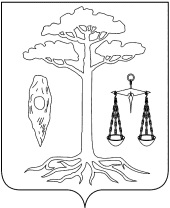 СОВЕТТЕЙКОВСКОГО МУНИЦИПАЛЬНОГО РАЙОНА шестого созываР Е Ш Е Н И Еот 30.05.2018 № 303-р г. ТейковоОб утверждении Порядка предоставления жилых помещений муниципального специализированного жилищного фондаВ соответствии с пунктом 4 части 1 статьи 14 Жилищного кодекса Российской Федерации, Федеральным законом от 06.10.2003 № 131-ФЗ «Об общих принципах организации местного самоуправления в Российской Федерации», Законом Ивановской области от 08.05.2008 № 27-ОЗ, Уставом Тейковского муниципального районаСовет Тейковского муниципального района РЕШИЛ:	Утвердить Порядок предоставления жилых помещений муниципального специализированного жилищного фонда согласно приложению.Глава Тейковского                                 Председатель Советамуниципального района                           Тейковского муниципального района		                                       С. А. Семенова                                                 Н. С. Смирнов              Приложение
                           к решению Совета Тейковского                                                                               муниципального района
                                                                                         от 30.05.2018г.  № 303-рПорядокпредоставления жилых помещений муниципального специализированного жилищного фонда                                         1. Общие положения1.1. Порядок предоставления жилых помещений муниципального специализированного жилищного фонда (далее - Порядок) разработан в соответствии с Конституцией Российской Федерации, Гражданским кодексом Российской Федерации, Жилищным кодексом Российской Федерации, постановлением Правительства Российской Федерации от 26.01.2006 № 42 «Об утверждении Правил отнесения жилого помещения к специализированному жилищному фонду и типовых договоров найма специализированных жилых помещений», постановлением Правительства Российской Федерации от 21.01.2006 № 25 «Об утверждении Правил пользования жилыми помещениями», Уставом Тейковского муниципального района, а также нормативными правовыми актами Тейковского муниципального района.1.2. Настоящий Порядок определяет основные требования по предоставлению гражданам жилых помещений специализированного жилищного фонда Тейковского муниципального района.1.3. К жилым помещениям муниципального специализированного жилищного фонда Тейковского муниципального района (далее - специализированные жилые помещения) относятся:- служебные помещения;- жилые помещения маневренного фонда;- жилые помещения для детей-сирот и детей, оставшихся без попечения родителей, лиц из числа детей-сирот и детей, оставшихся без попечения родителей.1.3.1. Жилые помещения, отнесенные к специализированному жилищному фонду, должны быть пригодными для постоянного проживания граждан (отвечать установленным санитарным и техническим правилам и нормам, требованиям пожарной безопасности, экологическим и иным требованиям законодательства), быть благоустроенными применительно к условиям соответствующего населенного пункта на территории Тейковского муниципального района.1.4. Использование жилого помещения в качестве специализированного допускается только после отнесения его к специализированному жилищному фонду с соблюдением требований и в порядке, установленном постановлением Правительства Российской Федерации от 26.01.2006 № 42 «Об утверждении Правил отнесения жилого помещения к специализированному жилищному фонду и типовых договоров найма специализированных жилых помещений»1.5. Включение жилого помещения в специализированный жилищный фонд с отнесением к определенному виду специализированных жилых помещений, а также исключение его из указанного фонда осуществляется на основании постановления администрации Тейковского муниципального района.1.6. Специализированные жилые помещения предоставляются гражданам, не обеспеченным жилыми помещениями.1.7. Решение о предоставлении специализированного жилого помещения, либо об отказе в предоставлении такого помещения принимается на заседании комиссии по жилищным вопросам администрации Тейковского муниципального района (далее - комиссия) на основании рекомендации комиссии путем издания постановления администрации Тейковского муниципального района.1.8. Решение о предоставлении специализированного жилого помещения является основанием для заключения с гражданином договора найма специализированного жилого помещения.Формы договоров найма специализированных жилых помещений утверждены постановлением Правительства Российской Федерации от 26.01.2006 № 42 «Об утверждении Правил отнесения жилого помещения к специализированному жилищному фонду и типовых договоров найма специализированных жилых помещений», постановлением Правительства Российской Федерации от 28.06.2013 № 548 «Об утверждении типового договора найма жилого помещения для детей-сирот и детей, оставшихся без попечения родителей, лиц из числа детей-сирот и детей, оставшихся без попечения родителей»1.9. Вселение нанимателя и членов его семьи в специализированное жилое помещение допускается только после заключения договора найма такого помещения.Члены семьи нанимателя указываются в договоре найма специализированного жилого помещения.1.10. Прием документов, необходимых для рассмотрения вопроса о предоставлении специализированного жилого помещения, а также их подготовка и вынесение на рассмотрение комиссии осуществляются уполномоченными должностными лицами администрации Тейковского муниципального района. 1.11. Специализированные жилые помещения не подлежат отчуждению, передаче в аренду, внаем, кроме случаев передачи таких помещений по договорам найма в соответствии с требованиями раздела IV Жилищного кодекса Российской Федерации.Наниматель специализированного жилого помещения не вправе осуществлять обмен занимаемого жилого помещения, а также передавать его в поднаем.1.12. Расторжение договора найма специализированного жилого помещения осуществляется в порядке, предусмотренном Жилищным кодексом Российской Федерации.1.13. Договор найма специализированного жилого помещения прекращается в связи с утратой (разрушением) такого жилого помещения или по иным основаниям, предусмотренным Жилищным кодексом Российской Федерации.1.14. Переход права собственности на специализированное жилое помещение, а также передача такого жилого помещения в хозяйственное ведение или оперативное управление другому юридическому лицу влечет за собой прекращение договора найма такого жилого помещения, за исключением случаев, если новый собственник такого жилого помещения или юридическое лицо, которому передано такое жилое помещение, является стороной трудового договора с работником - нанимателем такого жилого помещения.
1.15. Наниматель специализированного жилого помещения обязан информировать наймодателя об изменении оснований и условий, дающих право пользования жилым помещением по договору найма специализированного жилого помещения, в течение двух месяцев со дня таких изменений.1.16. Выселение граждан из специализированных жилых помещений осуществляется в порядке, установленном Жилищным кодексом Российской Федерации.                   2. Предоставление служебных жилых помещений2.1. Служебные жилые помещения предназначены для проживания граждан в связи с характером их трудовых отношений с администрацией Тейковского муниципального района, муниципальным учреждением, прохождением службы, избранием на выборные должности в органы местного самоуправления.2.2. Служебные жилые помещения специализированного жилищного фонда предоставляются следующим категориям граждан:а) специалистам, приглашенным на работу по специальности и заключившим трудовой договор с органом местного самоуправления или муниципальным учреждением;б) муниципальным служащим, замещающим должности муниципальной службы;г) выборным должностным лицам местного самоуправления.2.3. Служебные жилые помещения предоставляются гражданам в виде жилого дома, отдельной квартиры.2.4. Основанием для рассмотрения вопроса о предоставлении гражданину жилого помещения по договору найма служебного жилого помещения муниципального жилищного фонда является его заявление о предоставлении такого помещения, поданное на имя главы Тейковского муниципального района, к которому прилагаются необходимые документы:1) ходатайство работодателя, поданное на имя главы Тейковского муниципального района, о предоставлении служебной жилой площади;2) документ, удостоверяющий личность заявителя;3) документы, подтверждающие состав семьи (копии паспортов членов семьи, копии свидетельств о рождении членов семьи, не достигших 14-летнего возраста, копия свидетельства о заключении брака, судебные решения о признании членом семьи)Заявитель вправе предоставить и иные документы, подтверждающие состав семьи;4) выписка из трудовой книжки;5) копии документов, подтверждающих избрание на выборную должность (гражданам, замещающим выборные муниципальные должности);6) справки, оформленные на каждого члена семьи, о правах на недвижимое имущество, расположенное на территории Тейковского муниципального района;а) выписка из Единого государственного реестра прав на недвижимое имущество и сделок с ним (далее - ЕГРП) о принадлежащих заявителю и членам его семьи на праве собственности объектах недвижимого имущества, расположенных на территории Тейковского муниципального района Ивановской области, права на которые зарегистрированы в ЕГРП (Управление Федеральной службы государственной регистрации, кадастра и картографии по Ивановской области);б) сведения о наличии или отсутствии жилых помещений, расположенных на территории Тейковского муниципального района и принадлежащих заявителю и членам его семьи, права на которые не зарегистрированы в ЕГРП, но оформлены до 31.01.1998 (Ивановский филиал ФГУП "Ростехинвентаризация - Федеральное БТИ");7) документ, на основании которого заявитель и члены его семьи используют жилое помещение, занимаемое на момент подачи заявления (в случае если заявитель и члены его семьи имеют регистрацию в Тейковском муниципальном районе):а) правоустанавливающие документы на жилое помещение, права на которое зарегистрированы в ЕГРП (Управление Федеральной службы государственной регистрации, кадастра и картографии по Ивановской области);б) правоустанавливающие документы на жилое помещение, права на которое не зарегистрированы в ЕГРП, но оформлены до 31.01.1998 (Ивановский филиал ФГУП "Ростехинвентаризация - Федеральное БТИ");в) правоустанавливающие документы на жилое помещение, подтверждающие право пользования данным помещением (договор, ордер, решение о предоставлении жилого помещения и т.п.);8) сведения о гражданах, зарегистрированных по месту жительства заявителя, в виде копии поквартирной карточки, справки о гражданах, зарегистрированных по месту жительства заявителя;9) доверенность, оформленная в установленном порядке (в случае представления интересов гражданина уполномоченным лицом).2.5. Договор найма служебного жилого помещения заключается на период трудовых отношений, прохождения службы либо нахождения на выборной должности, но не более чем на пять лет. Прекращение трудовых отношений либо пребывания на выборной должности, а также увольнение со службы является основанием прекращения договора найма служебного жилого помещения.2.6. Работодатель в течение десяти дней с момента увольнения работника расторгает договор найма служебного жилого помещения в установленном порядке.2.7. Заявитель вправе не представлять документы, обязанность по получению которых посредством направления межведомственных запросов возложена на Администрацию Тейковского муниципального района. Для рассмотрения заявления о предоставлении служебного жилого помещения муниципального жилищного фонда Администрацией Тейковского муниципального района запрашиваются документы (их копии или содержащиеся в них сведения), необходимые для предоставления служебного жилого помещения муниципального жилищного фонда, в органах государственной власти, органах местного самоуправления и подведомственных государственным органам или органам местного самоуправления организациях, в распоряжении которых находятся данные документы (их копии или содержащиеся в них сведения), в соответствии с нормативными правовыми актами Российской Федерации, нормативными правовыми актами субъектов Российской Федерации, муниципальными правовыми актами, если такие документы не были представлены гражданином по собственной инициативе:- документы, указанные в подпункте "а" подпункта 6, подпунктах "а", "в" подпункта 7 (в случае если правоустанавливающие документы на жилое помещение, подтверждающие право пользования данным помещением, оформлены после 01.03.2005), подпункте 8 пункта 2.4 настоящего Порядка.3. Предоставление жилых помещений маневренного фонда3.1. Жилые помещения маневренного фонда предназначены для временного проживания:а) граждан в связи с капитальным ремонтом или реконструкцией дома, в котором находятся жилые помещения, занимаемые ими по договорам социального найма;б) граждан, утративших жилые помещения в результате обращения взыскания на эти жилые помещения, которые были приобретены за счет кредита банка или иной кредитной организации либо средств целевого займа, предоставленного юридическим лицом на приобретение жилого помещения, и заложены в обеспечение возврата кредита или целевого займа, если на момент обращения взыскания эти жилые помещения являются для них единственными;
в) граждан, у которых единственные жилые помещения стали непригодными для проживания в результате чрезвычайных обстоятельств;г) иных граждан в случаях, предусмотренных законодательством Российской Федерации.3.2. Жилые помещения маневренного фонда предоставляются из расчета не менее шести квадратных метров жилой площади на одного человека.
3.3. Основанием для рассмотрения вопроса о предоставлении гражданину жилого помещения маневренного фонда является его заявление о предоставлении такого помещения, поданное на имя главы Тейковского муниципального района, к которому прилагаются необходимые документы:1) документы, указанные в подпунктах 2, 3, 6 - 9 пункта 2.4 настоящего Порядка;
2) документы, подтверждающие наличие одного из оснований предоставления жилых помещений маневренного фонда, предусмотренных пунктом 3.1 настоящего Порядка:а) документ, подтверждающий необходимость проведения капитального ремонта или реконструкции дома, в котором находится жилое помещение, занимаемое по договору социального найма, в случае если такая реконструкция или ремонт не могут быть проведены без выселения проживающих в нем граждан, - при предоставлении жилого помещения на основании подпункта "а" пункта 3.1 настоящего Порядка;б) документы, подтверждающие факт обращения взыскания на жилое помещение, с приложением договора кредитования, займа - в случае предоставления жилого помещения на основании подпункта "б" пункта 3.1 настоящего Порядка;в) документы, удостоверяющие, что единственное жилое помещение граждан стало непригодным для проживания в результате чрезвычайных обстоятельств (заключение межведомственной комиссии по оценке пригодности (непригодности) для постоянного проживания жилых помещений), - в случае предоставления жилого помещения на основании подпункта "в" пункта 3.1 настоящего Порядка;г) справка органов ГО и ЧС о пожаре (акт о пожаре);д) документы, подтверждающие отнесение гражданина к категории, указанной в подпункте "д" пункта 3.1 настоящего Порядка.3.4. Договор найма жилого помещения маневренного жилищного фонда заключается на период:- до завершения капитального ремонта или реконструкции дома (при заключении договора с гражданами, указанными в подпункте "а" пункта 3.1 настоящего Порядка);- до завершения расчетов с гражданами, утратившими жилые помещения в результате обращения взыскания на них, после продажи жилых помещений, на которые было обращено взыскание (при заключении договора с гражданами, указанными в подпункте "б" пункта 3.1 настоящего Порядка);- до завершения расчетов с гражданами, единственное жилое помещение которых стало непригодным для проживания в результате чрезвычайных обстоятельств, в порядке, предусмотренном Жилищным кодексом Российской Федерации, другими федеральными законами, либо до предоставления им жилых помещений государственного или муниципального жилищного фонда в случаях и в порядке, которые предусмотрены Жилищным кодексом Российской Федерации (при заключении договоров с гражданами, указанными в подпункте "в" пункта 3.1 настоящего Порядка);- установленный законодательством (при заключении договора с гражданами, указанными в подпункте "д" пункта 3.1 настоящего Порядка).3.5. Истечение периода, на который заключен договор найма жилого помещения маневренного жилищного фонда, является основанием прекращения данного договора.3.6. Вселение граждан в маневренный фонд не является основанием для снятия их с учета в качестве нуждающихся в жилых помещениях.3.7. Граждане, проживающие в маневренном фонде, не приобретают права на данную жилую площадь независимо от длительности срока проживания.
3.8. Заявитель вправе не представлять документы, обязанность по получению которых посредством направления межведомственных запросов возложена на Администрацию Тейковского муниципального района. Для рассмотрения заявления о предоставлении жилого помещения маневренного жилищного фонда Администрацией Тейковского муниципального района запрашиваются документы (их копии или содержащиеся в них сведения), необходимые для предоставления жилого помещения маневренного жилищного фонда, в органах государственной власти, органах местного самоуправления и подведомственных государственным органам или органам местного самоуправления организациях, в распоряжении которых находятся данные документы (их копии или содержащиеся в них сведения), в соответствии с нормативными правовыми актами Российской Федерации, нормативными правовыми актами субъектов Российской Федерации, муниципальными правовыми актами, если такие документы не были представлены гражданином по собственной инициативе:- документы, указанные в подпункте "а" подпункта 6, подпунктах "а", "в" подпункта 7 (в случае если решение о предоставлении жилого помещения было принято после 01.03.2005), подпункте 8 пункта 2.4, подпунктах "а", "в", "г" подпункта 2 пункта 3.3 настоящего Порядка.4. Предоставление жилых помещений для детей-сирот и детей, оставшихся без попечения родителей, лиц из числа детей-сирот и детей, оставшихся без попечения родителей4.1. Жилые помещения для детей-сирот и детей, оставшихся без попечения родителей, лиц из числа детей-сирот и детей, оставшихся без попечения родителей, предназначены для проживания детей-сирот и детей, оставшихся без попечения родителей, лиц из числа детей-сирот и детей, оставшихся без попечения родителей, в соответствии с законодательством Российской Федерации и законодательством Ивановской области.4.2. Жилые помещения специализированного жилищного фонда предоставляются гражданам, указанным в п. 3.1 настоящего Порядка, которые не являются нанимателями жилых помещений по договорам социального найма или членами семьи нанимателя жилого помещения по договору социального найма либо собственниками жилых помещений, а также гражданам, указанным в п. 3.1 настоящего Порядка, которые являются нанимателями жилых помещений по договорам социального найма или членами семьи нанимателя жилого помещения по договору социального найма либо собственниками жилых помещений, в случае, если их проживание в ранее занимаемых жилых помещениях признается невозможным, по договорам найма специализированных жилых помещений в виде благоустроенных жилых домов, квартир по нормам предоставления площади жилого помещения по договору социального найма.4.3. Основанием для рассмотрения вопроса о предоставлении гражданину жилого помещения в порядке, установленном настоящим разделом, является поступившая в Администрацию Тейковского муниципального района выписка из списка детей-сирот, детей, оставшихся без попечения родителей, лиц из числа детей-сирот и детей, оставшихся без попечения родителей, которые подлежат обеспечению жилыми помещениями, ведение которого осуществляет Департамент социальной защиты населения Ивановской области, и заявление соответствующего гражданина, поданное на имя главы Тейковского муниципального района.К заявлению должна быть приложена копия документа, удостоверяющего личность заявителя.Указанные документы предоставляются заявителем лично в Администрацию Тейковского муниципального района.Копия документа, удостоверяющего личность заявителя, предоставляется с подлинником для сверки.4.4. Договор найма специализированного жилого помещения, предоставляемого в соответствии с пунктом 4.2 настоящего Порядка, составляется по форме согласно постановления Правительства Российской Федерации от 28.06.2013 № 548 «Об утверждении типового договора найма жилого помещения для детей-сирот и детей, оставшихся без попечения родителей, лиц из числа детей-сирот и детей, оставшихся без попечения родителей».4.5. Срок действия договора найма специализированного жилого помещения, предоставляемого в соответствии с пунктом 4.2 настоящего Порядка, составляет пять лет.4.6. Договор найма специализированного жилого помещения может быть заключен на новый пятилетний срок по решению Администрации Тейковского муниципального района в случае выявления в течение срока его действия обстоятельств, указанных в пункте 2 статьи 8.9 Закона Ивановской области от 14.03.1997 № 7-ОЗ «О дополнительных гарантиях по социальной поддержке детей-сирот и детей, оставшихся без попечения родителей, в Ивановской области», свидетельствующих о необходимости оказания лицам, указанным в пункте 4.2 настоящего Порядка, содействия в преодолении трудной жизненной ситуации.Договор найма специализированного жилого помещения может быть заключен на новый пятилетний срок не более чем один раз.4.7 Информация о предоставлении жилых помещений специализированного жилищного фонда гражданам, указанным в пункте 4.1 настоящего Порядка, размещается в единой государственной информационной системе социального обеспечения. Размещение (получение) указанной информации в единой государственной информационной системе социального обеспечения осуществляется в соответствии с Федеральным законом от 17.07.1999 № 178-ФЗ «О государственной социальной помощи».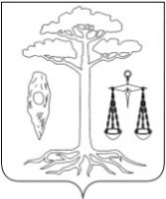 СОВЕТТЕЙКОВСКОГО МУНИЦИПАЛЬНОГО РАЙОНАшестого созыва Р Е Ш Е Н И Еот 30.05.2018 г. № 308-рг. ТейковоО  внесении   изменений   и   дополнений в   решение Совета Тейковского муниципального района от 12.12.2017 г.  № 262-р «О бюджете Тейковского муниципального района на  2018  год  и  плановый период 2019 – 2020 годов»           В соответствии с Бюджетным кодексом РФ, Федеральным Законом от  06.10.2003 г. № 131-ФЗ «Об общих принципах организации местного самоуправления в Российской Федерации», Уставом Тейковского муниципального районаСовет Тейковского муниципального района РЕШИЛ:Внести в решение Совета Тейковского муниципального района от  12.12.2017 г. № 262-р «О бюджете Тейковского муниципального района на 2018 год и плановый период 2019 – 2020 годов» (в действующей редакции) следующие изменения и дополнения:В пункте 1 решения:в абзаце третьем цифры «195150,8» заменить цифрами «198953,3»;в абзаце четвертом цифры «200713,5» заменить цифрами «205416,0»;в абзаце пятом цифры «5562,7» заменить цифрами «6462,7»;В пункте 4:в абзаце 3 цифры «145801,6» заменить цифрами «149384,1».в абзаце шестом цифры «210» заменить цифрами «430».В абзаце втором пункта 12 цифры «515,0» заменить цифрами «194,7».В пункте 18 цифры «6719,3» заменить цифрами «8801,0».5. Приложение 2 к решению  изложить в новой редакции согласно приложению 1.        6. Приложение 5 к решению  изложить в новой редакции согласно приложению 2.        7. Приложение 6 к решению  изложить в новой редакции согласно приложению 3.        8. Приложение 7 к решению  изложить в новой редакции согласно приложению 4.9. Приложение 9 к решению  изложить в новой редакции согласно приложению 5.        10. Приложение 11 к решению  изложить в новой редакции согласно приложению 6.11. Приложение 15 к решению  изложить в новой редакции согласно 0приложению 7.Глава Тейковского                                       Председатель Советамуниципального района		              Тейковского муниципального района		                                                   С.А. Семенова                                                        Н.С. СмирновПриложение 4к решению Совета	Тейковского	муниципального районаот 30.05.2018 г. № 308-рПриложение 7к решению Совета	Тейковского	муниципального районаот 12.12.2017 г. № 262-рРаспределение бюджетных ассигнований по целевым статьям(муниципальным программам Тейковского муниципального района ине включенным в муниципальные программы Тейковского муниципальногорайона направлениям деятельности органов местного самоуправления Тейковского муниципального района), группам видов расходов классификации расходов бюджета Тейковского муниципального района на 2018 год			Приложение 6			к решению Совета			Тейковского			муниципального района		от 30.05.2018 г. № 308-р			Приложение 11			к решению Совета			Тейковского			муниципального района		от 12.12.2017 г. № 262-рВедомственная структура расходов бюджета Тейковского муниципальногорайона на 2018 год				(тыс. руб.)Решение Совета Тейковского муниципального района от 30.05.2018 № 303-р Об утверждении Порядка предоставления жилых помещений муниципального специализированного жилищного фонда.Решение Совета Тейковского муниципального района от 30.05.2018 г. № 308-рО внесении   изменений   и   дополнений в   решение Совета Тейковского муниципального района от 12.12.2017 г.  № 262-р «О бюджете Тейковского муниципального района на 2018 год и плановый период 2019 – 2020 годов».Приложение 1Приложение 1Приложение 1Приложение 1к решению Советак решению Советак решению Советак решению СоветаТейковского Тейковского Тейковского Тейковского муниципального районамуниципального районамуниципального районамуниципального районаот 30.05.2018 г. № 308-рот 30.05.2018 г. № 308-рот 30.05.2018 г. № 308-рот 30.05.2018 г. № 308-рПриложение 2Приложение 2Приложение 2Приложение 2к решению Советак решению Советак решению Советак решению СоветаТейковского Тейковского Тейковского Тейковского муниципального районамуниципального районамуниципального районамуниципального районаот 12.12.2017 г. № 262-рот 12.12.2017 г. № 262-рот 12.12.2017 г. № 262-рот 12.12.2017 г. № 262-рДОХОДЫДОХОДЫДОХОДЫДОХОДЫДОХОДЫ   бюджета Тейковского муниципального района по кодам классификации доходов бюджетов на 2018 год   бюджета Тейковского муниципального района по кодам классификации доходов бюджетов на 2018 год   бюджета Тейковского муниципального района по кодам классификации доходов бюджетов на 2018 год   бюджета Тейковского муниципального района по кодам классификации доходов бюджетов на 2018 год   бюджета Тейковского муниципального района по кодам классификации доходов бюджетов на 2018 год(тыс. руб.)(тыс. руб.)(тыс. руб.)(тыс. руб.)Код классификации доходов бюджетов Российской ФедерацииНаименование показателяУтверждено по бюджету на 2018г.Внесенные измененияУточненный бюджет на 2018 год 000 1000000000 0000 000  НАЛОГОВЫЕ И НЕНАЛОГОВЫЕ ДОХОДЫ49067,30,049067,3 000 1010000000 0000 000  НАЛОГИ НА ПРИБЫЛЬ, ДОХОДЫ34795,60,034795,6 000 1010200001 0000 110  Налог на доходы физических лиц34795,60,034795,6182 1010201001 0000 110  Налог на доходы физических лиц с доходов, источником которых является налоговый агент, за исключением доходов, в отношении которых исчисление и уплата налога осуществляются в соответствии со статьями 227, 227.1 и 228 Налогового кодекса Российской Федерации34480,034480,0182 1010202001 0000 110  Налог на доходы физических лиц с доходов, полученных от осуществления деятельности физическими лицами, зарегистрированными в качестве индивидуальных предпринимателей, нотариусов, занимающихся частной практикой, адвокатов, учредивших адвокатские кабинеты и других лиц, занимающихся частной практикой в соответствии со статьей 227 Налогового кодекса Российской Федерации27,127,1182 1010203001 0000 110  Налог на доходы физических лиц с доходов,  полученных физическими лицами в соответствии со статьей 228 Налогового Кодекса Российской Федерации158,5158,5182 1010204001 0000 110  Налог на доходы физических лиц в виде фиксированных авансовых платежей с доходов, полученных физическими лицами, являющимися иностранными гражданами, осуществляющими трудовую деятельность по найму на основании патента в соответствии  со статьей 227.1 Налогового кодекса Российской Федерации130,0130,0000 1030000000 0000 000  НАЛОГИ НА ТОВАРЫ (РАБОТЫ, УСЛУГИ), РЕАЛИЗУЕМЫЕ НА ТЕРРИТОРИИ РОССИЙСКОЙ ФЕДЕРАЦИИ5096,90,05096,9000 1030200001 0000 110Акцизы по подакцизным товарам (продукции), производимым на территории Российской Федерации5096,90,05096,9100 1030223001 0000 110  Доходы от уплаты акцизов на дизельное топливо, подлежащие распределению между бюджетами субъектов Российской Федерации и местными бюджетами с учетом установленных дифференцированных нормативов отчислений в местные бюджеты1901,21901,2100 1030223001 0000 110  Доходы от уплаты акцизов на дизельное топливо, подлежащие распределению между бюджетами субъектов Российской Федерации и местными бюджетами с учетом установленных дифференцированных нормативов отчислений в местные бюджеты1901,21901,2100 1030224001 0000 110  Доходы от уплаты акцизов на моторные масла для дизельных и (или) карбюраторных (инжекторных) двигателей, подлежащие распределению между бюджетами субъектов Российской Федерации и местными бюджетами с учетом установленных дифференцированных нормативов отчислений в местные бюджеты14,614,6100 1030225001 0000 110  Доходы от уплаты акцизов на автомобильный бензин, подлежащие распределению между бюджетами субъектов Российской Федерации и местными бюджетами с учетом установленных дифференцированных нормативов отчислений в местные бюджеты3475,13475,1100 1030226001 0000 110  Доходы от уплаты акцизов на прямогонный бензин, подлежащие распределению между бюджетами субъектов Российской Федерации и местными бюджетами с учетом установленных дифференцированных нормативов отчислений в местные бюджеты-294,0-294,0 000 1050000000 0000 000  НАЛОГИ НА СОВОКУПНЫЙ ДОХОД2004,40,02004,4 000 1050200002 0000 110  Единый налог на вмененный доход для отдельных видов деятельности1603,00,01603,0182 1050201002 0000 110  Единый налог на вмененный доход для отдельных видов деятельности1600,01600,0182 1050202002 0000 110  Единый налог на вмененный доход для отдельных видов деятельности (за налоговые периоды, истекшие до 1 января 2011 года)3,03,0 000 1050300001 0000 110  Единый сельскохозяйственный налог339,40,0339,4182 1050301001 0000 110  Единый сельскохозяйственный налог339,4339,4000 1050400002 0000 110Налог, взимаемый в связи с применением патентной системы налогообложения62,00,062,0182 1050402002 0000 110Налог, взимаемый в связи с применением патентной системы налогообложения, зачисляемый в бюджеты муниципальных районов62,062,0 000 1070000000 0000 000  НАЛОГИ, СБОРЫ И РЕГУЛЯРНЫЕ ПЛАТЕЖИ ЗА ПОЛЬЗОВАНИЕ ПРИРОДНЫМИ РЕСУРСАМИ160,00,0160,0 000 1070100001 0000 110  Налог на добычу полезных ископаемых160,00,0160,0182 1070102001 0000 110  Налог на добычу общераспространенных полезных ископаемых160,0160,0 000 1110000000 0000 000  ДОХОДЫ ОТ ИСПОЛЬЗОВАНИЯ ИМУЩЕСТВА, НАХОДЯЩЕГОСЯ В ГОСУДАРСТВЕННОЙ И МУНИЦИПАЛЬНОЙ СОБСТВЕННОСТИ3098,40,03098,4 000 1110500000 0000 120  Доходы, получаемые в виде арендной либо иной платы за передачу в возмездное пользование государственного и муниципального имущества (за исключением имущества бюджетных и автономных учреждений, а также имущества государственных и муниципальных унитарных предприятий, в том числе казенных)3097,30,03097,3 000 1110501000 0000 120  Доходы, получаемые в виде арендной платы за земельные участки, государственная собственность на которые не разграничена, а также средства от продажи права на заключение договоров аренды указанных земельных участков2958,00,02958,0040 1110501305 0000 120Доходы, получаемые в виде арендной платы за земельные участки, государственная собственность на которые не разграничена и которые расположены в границах сельских поселений и межселенных территорий муниципальных районов, а также средства от продажи права на заключение договоров аренды указанных земельных участков2717,32717,3040 1110501313 0000 120Доходы, получаемые в виде арендной платы за земельные участки, государственная собственность на которые не разграничена и которые расположены в границах городских поселений, а также средства от продажи права на заключение договоров аренды указанных земельных участков240,7240,7 000 1110503000 0000 120  Доходы от сдачи в аренду имущества, находящегося в оперативном управлении органов государственной власти, органов местного самоуправления, государственных внебюджетных фондов и созданных ими учреждений (за исключением имущества бюджетных и автономных учреждений)139,30,0139,3040 1110503505 0000 120  Доходы от сдачи в аренду имущества, находящегося в оперативном управлении органов управления муниципальных районов и созданных ими учреждений (за исключением имущества муниципальных бюджетных и автономных учреждений)139,3139,3000 1110700000 0000 120Платежи от государственных и муниципальных унитарных предприятий1,10,01,1000 1110701000 0000 120Доходы от перечисления части прибыли государственных и муниципальных унитарных предприятий, остающейся после уплаты налогов и обязательных платежей1,10,01,1040 1110701505 0000 120Доходы от перечисления части прибыли, остающейся после уплаты налогов и иных обязательных платежей муниципальных унитарных предприятий, созданных муниципальными районами1,11,1 000 1120000000 0000 000  ПЛАТЕЖИ ПРИ ПОЛЬЗОВАНИИ ПРИРОДНЫМИ РЕСУРСАМИ176,80,0176,8 000 1120100001 0000 120  Плата за негативное воздействие на окружающую среду176,80,0176,8048 1120101001 0000 120  Плата за выбросы загрязняющих веществ в атмосферный воздух стационарными объектами23,123,1048 1120102001 0000 120  Плата за выбросы загрязняющих веществ в атмосферный воздух передвижными объектами0,00,0048 1120103001 0000 120  Плата за сбросы загрязняющих веществ в водные объекты2,62,6048 1120104001 0000 120  Плата за размещение отходов производства и потребления151,1-151,10,0048 1120104101 6000 120  Плата за размещение отходов производства151,1151,1 000 1130000000 0000 000  ДОХОДЫ ОТ ОКАЗАНИЯ ПЛАТНЫХ УСЛУГ (РАБОТ) И КОМПЕНСАЦИИ ЗАТРАТ ГОСУДАРСТВА1887,40,01887,4 000 1130100000 0000 130  Доходы от оказания платных услуг (работ)1887,40,01887,4 000 1130199000 0000 130  Прочие доходы от оказания платных услуг (работ)1887,40,01887,4040 1130199505 0000 130  Прочие доходы от оказания платных услуг (работ) получателями средств бюджетов муниципальных районов15,015,0042 1130199505 0000 130  Прочие доходы от оказания платных услуг (работ) получателями средств бюджетов муниципальных районов1872,41872,4 000 1140000000 0000 000  ДОХОДЫ ОТ ПРОДАЖИ МАТЕРИАЛЬНЫХ И НЕМАТЕРИАЛЬНЫХ АКТИВОВ1367,50,01367,5000 1140200000 0000 000Доходы от реализации имущества, находящегося в государственной и муниципальной собственности (за исключением движимого имущества бюджетных и автономных учреждений, а также имущества государственных и муниципальных унитарных предприятий, в том числе казенных)100,00,0100,0000 1140205005 0000 440Доходы от реализации имущества, находящегося в собственности муниципальных районов (за исключением имущества муниципальных бюджетных и автономных учреждений, а также имущества муниципальных унитарных предприятий, в том числе казенных), в части реализации материальных запасов по указанному имуществу100,00,0100,0040 1140205305 0000 440 Доходы от реализации иного имущества, находящегося в собственности муниципальных районов (за исключением имущества муниципальных бюджетных и автономных учреждений, а также имущества муниципальных унитарных предприятий, в том числе казенных), в части реализации материальных запасов по указанному имуществу100,0100,0 000 1140600000 0000 430  Доходы от продажи земельных участков, находящихся в государственной и муниципальной собственности 1267,50,01267,5 000 1140601000 0000 430  Доходы от продажи земельных участков, государственная собственность на которые не разграничена1267,50,01267,5040 1140601305 0000 430Доходы от продажи земельных участков, государственная собственность на которые не разграничена и которые расположены в границах сельских поселений и межселенных территорий муниципальных районов1114,61114,6040 1140601313 0000 430Доходы от продажи земельных участков, государственная собственность на которые не разграничена и которые расположены в границах городских поселений152,9152,9 000 1160000000 0000 000  ШТРАФЫ, САНКЦИИ, ВОЗМЕЩЕНИЕ УЩЕРБА100,30,0100,3 000 1160300000 0000 140  Денежные взыскания (штрафы) за нарушение законодательства о налогах и сборах25,00,025,0182 1160301001 0000 140   Денежные взыскания (штрафы) за нарушение законодательства о налогах и сборах, предусмотренные статьями 116, 118, статьей 119.1, пунктами 1 и 2 статьи 120, статьями 125, 126, 128, 129, 129.1, 132, 133, 134, 135, 135.1 Налогового кодекса Российской Федерации25,025,0000 1162500000 0000 140  Денежные взыскания (штрафы) за нарушение законодательства Российской Федерации о недрах, об особо охраняемых природных территориях, об охране и использовании животного мира, об экологической экспертизе, в области охраны окружающей среды, о рыболовстве и сохранении водных биологических ресурсов, земельного законодательства, лесного законодательства, водного законодательства50,00,050,0321 1162506001 0000 140   Денежные взыскания (штрафы) за нарушение земельного законодательства 50,050,0 000 1169000000 0000 140  Прочие поступления от денежных взысканий (штрафов) и иных сумм в возмещение ущерба25,30,025,3010 1169005005 0000 140  Прочие поступления от денежных взысканий (штрафов) и иных сумм в возмещение ущерба, зачисляемые в бюджеты муниципальных районов3,83,8040 1169005005 0000 140  Прочие поступления от денежных взысканий (штрафов) и иных сумм в возмещение ущерба, зачисляемые в бюджеты муниципальных районов21,521,5 000 1170000000 0000 000  ПРОЧИЕ НЕНАЛОГОВЫЕ ДОХОДЫ380,00,0380,0 000 1170500000 0000 180  Прочие неналоговые доходы380,00,0380,0040 1170505005 0000 180  Прочие неналоговые доходы бюджетов муниципальных районов380,0380,0 000 2000000000 0000 000  БЕЗВОЗМЕЗДНЫЕ ПОСТУПЛЕНИЯ146083,53802,5149886,0 000 2020000000 0000 000  БЕЗВОЗМЕЗДНЫЕ ПОСТУПЛЕНИЯ ОТ ДРУГИХ БЮДЖЕТОВ БЮДЖЕТНОЙ СИСТЕМЫ РОССИЙСКОЙ ФЕДЕРАЦИИ146011,63802,5149814,1 000 2021000000 0000 151  Дотации бюджетам бюджетной системы Российской Федерации 73370,5582,573953,0 000 2021500100 0000 151  Дотации на выравнивание бюджетной обеспеченности73370,5582,573953,0040 2021500105 0000 151  Дотации бюджетам муниципальных районов на выравнивание  бюджетной обеспеченности72050,172050,1000 2021500200 0000 151Дотации бюджетам на поддержку мер по обеспечению сбалансированности бюджетов1320,4582,51902,9040 2021500205 0000 151Дотации бюджетам муниципальных районов на поддержку мер по обеспечению сбалансированности бюджетов1320,4582,51902,9 000 2022000000 0000 151  Субсидии бюджетам бюджетной системы Российской Федерации (межбюджетные субсидии)6759,83000,09759,8000 20225497 00 0000 151Субсидии на реализацию мероприятий по обеспечению жильем молодых семей781,30,0781,3040 20225497 05 0000 151Субсидии бюджетам муниципальных районов на реализацию мероприятий по обеспечению жильем молодых семей781,3781,3000 2022021600 0000 151Субсидии бюджетам на осуществление дорожной деятельности в отношении автомобильных дорог общего пользования, а также капитального ремонта и ремонта дворовых территорий многоквартирных домов, проездов к дворовым территориям многоквартирных домов населенных пунктов0,03000,03000,0040 2022021605 0000 151Субсидии бюджетам муниципальных районов на осуществление дорожной деятельности в отношении автомобильных дорог общего пользования, а также капитального ремонта и ремонта дворовых территорий многоквартирных домов, проездов к дворовым территориям многоквартирных домов населенных пунктов3000,03000,0000 2022509700 0000 151Субсидии бюджетам на создание в общеобразовательных организациях, расположенных в сельской местности, условий для занятий физической культурой и спортом1914,00,01914,0040 2022509705 0000 151Субсидии бюджетам муниципальных районов на создание в общеобразовательных организациях, расположенных в сельской местности, условий для занятий физической культурой и спортом1914,01914,0000 2022551900 0000 151Субсидия бюджетам на поддержку отрасли культуры3,00,03,0040 2022551905 0000 151Субсидия бюджетам муниципальных районов на поддержку отрасли культуры3,03,0 000 2022999900 0000 151  Прочие субсидии4061,50,04061,5040 2022999905 0000 151  Прочие субсидии бюджетам муниципальных районов4061,54061,5 000 2023000000 0000 151  Субвенции бюджетам бюджетной системы Российской Федерации 65671,30,065671,3000 202 3512000 0000 151Субвенции бюджетам на осуществление полномочий по составлению (изменению) списков кандидатов в присяжные заседатели федеральных судов общей юрисдикции в Российской Федерации13,40,013,4040 202 3512005 0000 151Субвенции бюджетам муниципальных районов на осуществление полномочий по составлению (изменению) списков кандидатов в присяжные заседатели федеральных судов общей юрисдикции в Российской Федерации13,413,4000 2023508200 0000 151Субвенции бюджетам муниципальных образований на предоставление жилых помещений детям-сиротам и детям, оставшимся без попечения родителей, лицам из их числа по договорам найма специализированных жилых помещений1012,70,01012,7040 2023508205 0000 151Субвенции бюджетам муниципальных районов на предоставление жилых помещений детям-сиротам и детям, оставшимся без попечения родителей, лицам из их числа по договорам найма специализированных жилых помещений1012,71012,7 000 2023002400 0000 151  Субвенции местным бюджетам на выполнение передаваемых полномочий субъектов Российской Федерации1375,00,01375,0040 2023002405 0000 151   Субвенции бюджетам муниципальных районов на выполнение передаваемых полномочий субъектов Российской Федерации 1375,01375,0000 2023999900 0000 151  Прочие субвенции63270,20,063270,2040 2023999905 0000 151  Прочие субвенции бюджетам муниципальных районов63270,263270,2 000 2024000000 0000 151  Иные межбюджетные трансферты210,0220,0430,0 000 2024001400 0000 151  Межбюджетные трансферты, передаваемые бюджетам муниципальных образований на осуществление части полномочий по решению вопросов местного значения в соответствии с заключенными соглашениями210,0220,0430,0040 2024001405 0000 151  Межбюджетные трансферты, передаваемые бюджетам муниципальных районов из бюджетов поселений на осуществление части полномочий по решению вопросов местного значения в соответствии с заключенными соглашениями210,0220,0430,0000 2180000000 0000 000ДОХОДЫ БЮДЖЕТОВ БЮДЖЕТНОЙ СИСТЕМЫ РОССИЙСКОЙ ФЕДЕРАЦИИ ОТ ВОЗВРАТА БЮДЖЕТАМИ БЮДЖЕТНОЙ СИСТЕМЫ РОССИЙСКОЙ ФЕДЕРАЦИИ И ОРГАНИЗАЦИЯМИ ОСТАТКОВ СУБСИДИЙ, СУБВЕНЦИЙ И ИНЫХ МЕЖБЮДЖЕТНЫХ ТРАНСФЕРТОВ, ИМЕЮЩИХ ЦЕЛЕВОЕ НАЗНАЧЕНИЕ, ПРОШЛЫХ ЛЕТ94,40,094,4000 2180000005 0000 151Доходы бюджетов муниципальных районов от возврата бюджетами бюджетной системы Российской Федерации остатков субсидий, субвенций и иных межбюджетных трансфертов, имеющих целевое назначение, прошлых лет94,40,094,4040 2186001005 0000 151Доходы бюджетов муниципальных районов от возврата прочих остатков субсидий, субвенций и иных межбюджетных трансфертов, имеющих целевое назначение, прошлых лет из бюджетов поселений94,494,4000 2190000000 0000 000ВОЗВРАТ ОСТАТКОВ СУБСИДИЙ, СУБВЕНЦИЙ И ИНЫХ МЕЖБЮДЖЕТНЫХ ТРАНСФЕРТОВ, ИМЕЮЩИХ ЦЕЛЕВОЕ НАЗНАЧЕНИЕ, ПРОШЛЫХ ЛЕТ-22,50,0-22,5000 2190000005 0000 151Возврат остатков субсидий, субвенций и иных межбюджетных трансфертов, имеющих целевое назначение, прошлых лет из бюджетов муниципальных районов-22,50,0-22,5040 2196001005 0000 151Возврат прочих остатков субсидий, субвенций и иных межбюджетных трансфертов, имеющих целевое назначение, прошлых лет из бюджетов муниципальных районов-22,5-22,5  Итого доходов195150,83802,5198953,3Приложение 2Приложение 2Приложение 2Приложение 2Приложение 2к решению Совета к решению Совета к решению Совета к решению Совета к решению Совета ТейковскогоТейковскогоТейковскогоТейковскогомуниципального районамуниципального районамуниципального районамуниципального районаот 30.05.2018 г. № 308-рот 30.05.2018 г. № 308-рот 30.05.2018 г. № 308-рот 30.05.2018 г. № 308-рПриложение 5Приложение 5Приложение 5Приложение 5Приложение 5к решению Совета к решению Совета к решению Совета к решению Совета к решению Совета ТейковскогоТейковскогоТейковскогоТейковскогомуниципального районамуниципального районамуниципального районамуниципального районаот 12.12.2017 г. № 262-рот 12.12.2017 г. № 262-рот 12.12.2017 г. № 262-рот 12.12.2017 г. № 262-рИсточники внутреннего финансирования дефицитаИсточники внутреннего финансирования дефицитаИсточники внутреннего финансирования дефицитаИсточники внутреннего финансирования дефицитаИсточники внутреннего финансирования дефицитабюджета Тейковского муниципального района на 2018 год                                             бюджета Тейковского муниципального района на 2018 год                                             бюджета Тейковского муниципального района на 2018 год                                             бюджета Тейковского муниципального района на 2018 год                                             бюджета Тейковского муниципального района на 2018 год                                             и плановый период 2019 - 2020 г.г.и плановый период 2019 - 2020 г.г.и плановый период 2019 - 2020 г.г.и плановый период 2019 - 2020 г.г.и плановый период 2019 - 2020 г.г.           (тыс. руб.)           (тыс. руб.)           (тыс. руб.)           (тыс. руб.)           (тыс. руб.)Код классификации источников финансирования дефицитов бюджетовНаименование кода классификации источников финансирования дефицитов бюджетов2018 год2019 год2020 годКод классификации источников финансирования дефицитов бюджетовНаименование кода классификации источников финансирования дефицитов бюджетов2020 год000 01 00 00 00 00 0000 000Источники внутреннего финансирования дефицитов бюджетов – всего:6462,700000 01 00 00 00 00 0000 000Источники внутреннего финансирования дефицитов бюджетов – всего:6462,700000 01 05 00 00 00 0000 000Изменение остатков средств на счетах по учету средств бюджета6462,700000 01 05 00 00 00 0000 000Изменение остатков средств на счетах по учету средств бюджета6462,700000 01 05 00 00 00 0000 500Увеличение остатков средств бюджетов-199313,3-126048,5-125692,9000 01 05 02 00 00 0000 500Увеличение прочих остатков средств бюджетов-199313,3-126048,5-125692,9000 01 05 02 01 00 0000 510Увеличение прочих остатков денежных средств бюджетов-199313,3-126048,5-125692,9040 01 05 02 01 05 0000 510Увеличение прочих остатков денежных средств бюджетов муниципальных районов-199313,3-126048,5-125692,9040 01 05 02 01 05 0000 510Увеличение прочих остатков денежных средств бюджетов муниципальных районов-199313,3-126048,5-125692,9000 01 05 00 00 00 0000 600Уменьшение остатков средств бюджетов205776,0126048,5125692,9000 01 05 02 00 00 0000 600Уменьшение прочих остатков средств бюджетов205776,0126048,5125692,9000 01 05 02 01 00 0000 610Уменьшение прочих остатков денежных средств бюджетов205776,0126048,5125692,9040 01 05 02 01 05 0000 610Уменьшение прочих остатков денежных средств бюджетов муниципальных районов205776,0126048,5125692,9040 01 05 02 01 05 0000 610Уменьшение прочих остатков денежных средств бюджетов муниципальных районов205776,0126048,5125692,9000 01 06 01 00 00 0000 000Акции и иные формы участия в капитале, находящиеся в государственной и муниципальной собственности0,00,00,0000 01 06 01 00 00 0000 630Средства от продажи акций и иных форм участия в капитале, находящихся в государственной и муниципальной собственности0,00,00,0000 01 06 01 00 05 0000 630Средства от продажи акций и иных форм участия в капитале, находящихся в собственности муниципальных районов0,00,00,0040 01 06 01 00 05 0000 630Средства от продажи акций и иных форм участия в капитале, находящихся в собственности муниципальных районов000 01 06 05 00 00 0000 000Бюджетные кредиты, предоставленные внутри страны в валюте Российской Федерации000000 01 06 05 00 00 0000 000Предоставление бюджетных кредитов внутри страны в валюте Российской Федерации-360,00,00,0000 01 06 05 02 00 0000 500Предоставление бюджетных кредитов другим бюджетам  бюджетной системы Российской Федерации в валюте Российской Федерации-360,00,00,0000 01 06 05 02 05 0000 540Предоставление бюджетных кредитов другим бюджетам  бюджетной системы Российской Федерации из бюджетов муниципальных районов в валюте Российской Федерации-360,00,00,0040 01 06 05 02 05 0000 540Предоставление бюджетных кредитов другим бюджетам  бюджетной системы Российской Федерации из бюджетов муниципальных районов в валюте Российской Федерации-360,0000 01 06 05 00 00 0000 600Возврат бюджетных кредитов, предоставленных внутри страны в валюте Российской Федерации360,00,00,0000 01 06 05 02 00 0000 640Возврат бюджетных кредитов, предоставленных  другим бюджетам бюджетной системы Российской Федерации в валюте Российской Федерации360,00,00,0040 01 06 05 02 05 0000 640Возврат бюджетных кредитов, предоставленных  другим бюджетам бюджетной системы Российской Федерации в бюджеты муниципальных районов в валюте Российской Федерации360,0Приложение 3к решению СоветаТейковскогомуниципального районаот 30.05.2018 г. № 308-рПриложение 6к решению СоветаТейковскогомуниципального районаот 12.12.2017 г. № 262-рПеречень главных администраторов источников внутреннего финансированияПеречень главных администраторов источников внутреннего финансированияПеречень главных администраторов источников внутреннего финансирования дефицита бюджета  Тейковского муниципального района на 2018 год  дефицита бюджета  Тейковского муниципального района на 2018 год  дефицита бюджета  Тейковского муниципального района на 2018 год и плановый период 2019 - 2020 г.г.и плановый период 2019 - 2020 г.г.и плановый период 2019 - 2020 г.г.Код классификации источников финансирования дефицитов бюджетов Код классификации источников финансирования дефицитов бюджетов Наименование главного администратора источников внутреннего финансирования дефицита бюджета Тейковского муниципального районаглавного администратора источников внутреннего финансирования дефицита бюджета Тейковского муниципального районакода источников финансирования дефицитов бюджетов бюджета Тейковского муниципального районаНаименование главного администратора источников внутреннего финансирования дефицита бюджета Тейковского муниципального района040Финансовый отдел администрации Тейковского муниципального района 04001 05 02 01 05 0000 510Увеличение прочих остатков денежных средств бюджетов муниципальных районов04001 05 02 01 05 0000 610Уменьшение прочих остатков денежных средств бюджетов муниципальных районов04001 06 05 02 05 0000 540Предоставление бюджетных кредитов другим бюджетам  бюджетной системы Российской Федерации из бюджетов муниципальных районов в валюте Российской Федерации04001 06 05 02 05 0000 640Возврат бюджетных кредитов, предоставленных  другим бюджетам бюджетной системы Российской Федерации в бюджеты муниципальных районов в валюте Российской Федерации04001 06 01 00 05 0000 630Средства от продажи акций и иных форм участия в капитале, находящихся в собственности муниципальных районовНаименованиеЦелевая статьяВид расходовУтверждено по бюджету на 2018г.Внесенные измененияУточненный бюджет на 2018 годНаименованиеЦелевая статьяВид расходовУтверждено по бюджету на 2018г.Внесенные измененияУточненный бюджет на 2018 годМуниципальная программа «Развитие образования Тейковского муниципального района»0100000000128810,1386,4129196,5Подпрограмма «Развитие общего образования» 011000000011392,80,011392,8Основное мероприятие «Укрепление материально-технической базы учреждений образования»011010000011297,70,011297,7Мероприятия по укреплению материально-технической базы образовательных учреждений (Закупка товаров, работ и услуг для обеспечения государственных (муниципальных) нужд) 01101000202001964,71964,7Мероприятия по укреплению материально-технической базы образовательных учреждений (Предоставление субсидий бюджетным, автономным учреждениям и иным некоммерческим организациям)01101000206003435,03435,0Мероприятия по укреплению материально-технической базы дошкольных образовательных учреждений (Закупка товаров, работ и услуг для обеспечения государственных (муниципальных) нужд) 0110100030200804,0804,0На укрепление материально-технической базы муниципальных образовательных организаций Ивановской области   (Закупка товаров, работ и услуг для обеспечения государственных (муниципальных) нужд) 0110181950200500,0500,0На укрепление материально-технической базы муниципальных образовательных организаций Ивановской области  (Предоставление субсидий бюджетным, автономным учреждениям и иным некоммерческим организациям)0110181950600750,0750,0Софинансирование расходов на укрепление материально-технической базы муниципальных образовательных организаций  (Закупка товаров, работ и услуг для обеспечения государственных (муниципальных) нужд) 01101S19502001480,01480,0Софинансирование расходов на укрепление материально-технической базы муниципальных образовательных организаций  (Предоставление субсидий бюджетным, автономным учреждениям и иным некоммерческим организациям)01101S1950600200,0200,0Создание в общеобразовательных организациях, расположенных в сельской местности, условий для занятий физической культурой и спортом в 2018 году (Предоставление субсидий бюджетным, автономным учреждениям и иным некоммерческим организациям)01101R09706000,00,0Расходы по созданию в общеобразовательных организациях, расположенных в сельской местности, условий для занятий физической культурой и спортом (Предоставление субсидий бюджетным, автономным учреждениям и иным некоммерческим организациям)0110100971600230,7230,7Создание в общеобразовательных организациях, расположенных в сельской местности, условий для занятий физической культурой и спортом в 2018 году (Предоставление субсидий бюджетным, автономным учреждениям и иным некоммерческим организациям)01101R09716001914,0-1914,00,0Мероприятия по созданию в общеобразовательных организациях, расположенных в сельской местности, условий для занятий физической культурой и спортом (Предоставление субсидий бюджетным, автономным учреждениям и иным некоммерческим организациям)01101L097160019,31914,01933,3Основное мероприятие «Развитие кадрового потенциала системы образования»011020000095,10,095,1Совершенствование учительского корпуса (Закупка товаров, работ и услуг для обеспечения государственных (муниципальных) нужд) 011020005020045,145,1Совершенствование учительского корпуса (Социальное обеспечение и иные выплаты населению)011020005030050,050,0Подпрограмма «Финансовое обеспечение предоставления мер социальной поддержки в сфере образования» 01200000001367,50,01367,5Основное мероприятие «Финансовое обеспечение предоставления мер социальной поддержки в сфере образования»01201000001367,50,01367,5Питание детей из семей находящихся в трудной жизненной ситуации, обучающихся в муниципальных общеобразовательных организациях (Закупка товаров, работ и услуг для обеспечения государственных (муниципальных) нужд) 0120100140200174,9174,9Питание детей из семей находящихся в трудной жизненной ситуации, обучающихся в муниципальных общеобразовательных организациях (Предоставление субсидий бюджетным, автономным учреждениям и иным некоммерческим организациям) 0120100140600461,7461,7Осуществление переданных органам местного самоуправления государственных полномочий Ивановской области по присмотру и уходу за детьми-сиротами и детьми, оставшимися без попечения родителей, детьми-инвалидами в дошкольных группах муниципальных общеобразовательных организаций (Закупка товаров, работ и услуг для обеспечения государственных (муниципальных) нужд) 012018009020034,734,7Осуществление переданных органам местного самоуправления государственных полномочий Ивановской области по присмотру и уходу за детьми-сиротами и детьми, оставшимися без попечения родителей, детьми-инвалидами в муниципальных дошкольных образовательных организациях и детьми, нуждающимися в длительном лечении, в муниципальных дошкольных образовательных организациях, осуществляющих оздоровление (Закупка товаров, работ и услуг для обеспечения государственных (муниципальных) нужд) 0120180100200204,0204,0Осуществление переданных органам местного самоуправления государственных полномочий Ивановской области по присмотру и уходу за детьми-сиротами и детьми, оставшимися без попечения родителей, детьми-инвалидами в муниципальных дошкольных образовательных организациях и детьми, нуждающимися в длительном лечении, в муниципальных дошкольных образовательных организациях, осуществляющих оздоровление (Закупка товаров, работ и услуг для обеспечения государственных (муниципальных) нужд) 0120180100200204,0204,0Осуществление переданных органам местного самоуправления государственных полномочий Ивановской области по выплате компенсации части родительской платы за присмотр и уход за детьми в образовательных организациях, реализующих образовательную программу дошкольного образования (Социальное обеспечение и иные выплаты населению)0120180110300492,2492,2Подпрограмма «Выявление и поддержка одаренных детей» 0130000000476,40,0476,4Основное мероприятие «Выявление и поддержка одаренных детей и молодежи»0130100000476,40,0476,4Проведение районных и участие в областных конкурсах социально значимых программ и проектов, направленных на поддержку одаренных детей (Закупка товаров, работ и услуг для обеспечения государственных (муниципальных) нужд) 0130100070200436,4436,4Проведение районных и участие в областных конкурсах социально значимых программ и проектов, направленных на поддержку одаренных детей (Предоставление субсидий бюджетным, автономным учреждениям и иным некоммерческим организациям)013010007060040,040,0Подпрограмма “Реализация основных общеобразовательных программ» 014000000046830,7351,547182,2Основное мероприятие «Развитие дошкольного образования»01401000007748,2334,18082,3Предоставление муниципальной услуги «Предоставление общедоступного бесплатного дошкольного образования» (Расходы на выплаты персоналу в целях обеспечения выполнения функций государственными (муниципальными) органами, казенными учреждениями, органами управления государственными внебюджетными фондами)01401000801001838,41838,4Предоставление муниципальной услуги «Предоставление общедоступного бесплатного дошкольного образования» (Закупка товаров, работ и услуг для обеспечения государственных (муниципальных) нужд) 01401000802003346,63346,6Предоставление муниципальной услуги «Предоставление общедоступного бесплатного дошкольного образования» (Иные бюджетные ассигнования)014010008080029,529,5Обеспечение деятельности учреждений образования за счет родительской платы (Закупка товаров, работ и услуг для обеспечения государственных (муниципальных) нужд) 01401001102001212,71212,7Расходы на питание детей (Закупка товаров, работ и услуг для обеспечения государственных (муниципальных) нужд) 01401000602001008,71008,7Поддержка мер по обеспечению сбалансированности местных бюджетов (Расходы на выплаты персоналу в целях обеспечения выполнения функций государственными (муниципальными) органами, казенными учреждениями, органами управления государственными внебюджетными фондами)0140182181100236,7334,1570,8Поддержка мер по обеспечению сбалансированности местных бюджетов (Расходы на выплаты персоналу в целях обеспечения выполнения функций государственными (муниципальными) органами, казенными учреждениями, органами управления государственными внебюджетными фондами)014018218210075,675,6Основное мероприятие «Развитие общего образования» 014020000039082,517,439099,9Предоставление муниципальной услуги «Предоставление бесплатного и общедоступного начального, основного, среднего общего образования» (Расходы на выплаты персоналу в целях обеспечения выполнения функций государственными (муниципальными) органами, казенными учреждениями, органами управления государственными внебюджетными фондами)0140200090100738,0738,0Предоставление муниципальной услуги «Предоставление бесплатного и общедоступного начального, основного, среднего общего образования» (Закупка товаров, работ и услуг для обеспечения государственных (муниципальных) нужд) 014020009020010295,6-150,010145,6Предоставление муниципальной услуги «Предоставление бесплатного и общедоступного начального, основного, среднего общего образования» (Предоставление субсидий бюджетным, автономным учреждениям и иным некоммерческим организациям)014020009060018766,9150,018916,9Предоставление муниципальной услуги «Предоставление бесплатного и общедоступного начального, основного, среднего общего образования» (Иные бюджетные ассигнования)0140200090800135,2135,2Содержание прочих учреждений образования (Расходы на выплаты персоналу в целях обеспечения выполнения функций государственными (муниципальными) органами, казенными учреждениями, органами управления государственными внебюджетными фондами)01402001001006447,16447,1Содержание прочих учреждений образования (Закупка товаров, работ и услуг для обеспечения государственных (муниципальных) нужд) 0140200100200967,9967,9Содержание прочих учреждений образования (Иные бюджетные ассигнования)01402001008001,91,9Обеспечение деятельности учреждений образования за счет родительской платы (Закупка товаров, работ и услуг для обеспечения государственных (муниципальных) нужд) 0140200110200659,7659,7Расходы на питание детей (Закупка товаров, работ и услуг для обеспечения государственных (муниципальных) нужд) 0140200060200629,2629,2Поддержка мер по обеспечению сбалансированности местных бюджетов (Расходы на выплаты персоналу в целях обеспечения выполнения функций государственными (муниципальными) органами, казенными учреждениями, органами управления государственными внебюджетными фондами)0140282181100136,917,4154,3Поддержка мер по обеспечению сбалансированности местных бюджетов (Расходы на выплаты персоналу в целях обеспечения выполнения функций государственными (муниципальными) органами, казенными учреждениями, органами управления государственными внебюджетными фондами)0140282182100304,1304,1Подпрограмма «Финансовое обеспечение предоставления общедоступного и бесплатного образования  в муниципальных образовательных учреждениях» 015000000063270,20,063270,2Основное мероприятие «Развитие дошкольного образования»01501000007573,60,07573,6Финансовое обеспечение государственных гарантий реализации прав на получение общедоступного и бесплатного дошкольного образования в муниципальных дошкольных образовательных организациях и возмещение затрат на финансовое обеспечение получения дошкольного образования в частных дошкольных образовательных организациях, включая расходы на оплату труда, приобретение учебников и учебных пособий, средств обучения, игр и игрушек (за исключением расходов на содержание зданий и оплату коммунальных услуг) (Расходы на выплаты персоналу в целях обеспечения выполнения функций государственными (муниципальными) органами, казенными учреждениями, органами управления государственными внебюджетными фондами)01501801701007549,87549,8Финансовое обеспечение государственных гарантий реализации прав на получение общедоступного и бесплатного дошкольного образования в муниципальных дошкольных образовательных организациях и возмещение затрат на финансовое обеспечение получения дошкольного образования в частных дошкольных образовательных организациях, включая расходы на оплату труда, приобретение учебников и учебных пособий, средств обучения, игр, игрушек (за исключением расходов на содержание зданий и оплату коммунальных услуг) (Закупка товаров, работ и услуг для обеспечения государственных (муниципальных) нужд) 015018017020023,823,8Основное мероприятие «Развитие общего образования»015020000055696,60,055696,6Финансовое обеспечение государственных гарантий реализации прав на получение общедоступного и бесплатного дошкольного, начального общего, основного общего, среднего общего образования в муниципальных общеобразовательных организациях, обеспечение дополнительного образования в муниципальных общеобразовательных организациях, включая расходы на оплату труда, приобретение учебников и учебных пособий, средств обучения, игр, игрушек (за исключением расходов на содержание зданий и оплату коммунальных услуг) (Расходы на выплаты персоналу в целях обеспечения выполнения функций государственными (муниципальными) органами, казенными учреждениями, органами управления государственными внебюджетными фондами)015028015010014840,214840,2Финансовое обеспечение государственных гарантий реализации прав на получение общедоступного и бесплатного дошкольного, начального общего, основного общего, среднего общего образования в муниципальных общеобразовательных организациях, обеспечение дополнительного образования в муниципальных общеобразовательных организациях, включая расходы на оплату труда, приобретение учебников и учебных пособий, средств обучения, игр и игрушек (за исключением расходов на содержание зданий и оплату коммунальных услуг) (Закупка товаров, работ и услуг для обеспечения государственных (муниципальных) нужд) 0150280150200156,9156,9Финансовое обеспечение государственных гарантий реализации прав на получение общедоступного и бесплатного дошкольного, начального общего, основного общего, среднего общего образования в муниципальных общеобразовательных организациях, обеспечение дополнительного образования в общеобразовательных организациях, включая расходы на оплату труда, на учебники и учебные, учебно-наглядные пособия, технические средства обучения, игры, игрушки (за исключением расходов на содержание зданий и оплату коммунальных услуг)(Предоставление субсидий бюджетным, автономным учреждениям и иным некоммерческим организациям)015028015060040699,540699,5Подпрограмма «Реализация дополнительных общеобразовательных программ» 01600000004316,934,94351,8Основное мероприятие «Развитие дополнительного образования»01601000004316,934,94351,8Предоставление муниципальной услуги «Организация дополнительного образования детей» (Расходы на выплаты персоналу в целях обеспечения выполнения функций государственными (муниципальными) органами, казенными учреждениями, органами управления государственными внебюджетными фондами)01601001201003154,23154,2Предоставление муниципальной услуги «организация дополнительного образования детей» (Закупка товаров, работ и услуг для обеспечения государственных (муниципальных) нужд) 0160100120200685,2685,2Предоставление муниципальной услуги «организация дополнительного образования детей» (Иные бюджетные ассигнования)016010012080088,388,3Расходы, связанные с поэтапным доведением средней заработной платы педагогическим работникам иных муниципальных организаций дополнительного образования детей до средней заработной платы учителей в Ивановской области (Расходы на выплаты персоналу в целях обеспечения выполнения функций государственными (муниципальными) органами, казенными учреждениями, органами управления государственными внебюджетными фондами)01601S14201002,32,3Софинансирование расходов, связанных с поэтапным доведением средней заработной платы педагогическим работникам иных муниципальных организаций дополнительного образования детей до средней заработной платы учителей в Ивановской области (Расходы на выплаты персоналу в целях обеспечения выполнения функций государственными (муниципальными) органами, казенными учреждениями, органами управления государственными внебюджетными фондами)0160181420100194,8194,8Расходы, связанные с поэтапным доведением средней заработной платы педагогическим работникам муниципальных организаций дополнительного образования детей в сфере физической культуры и спорта до средней заработной платы учителей в Ивановской области на 2018 год (Расходы на выплаты персоналу в целях обеспечения выполнения функций государственными (муниципальными) органами, казенными учреждениями, органами управления государственными внебюджетными фондами)01601S144010014,314,3Софинансирование расходов, связанных с поэтапным доведением средней заработной платы педагогическим работникам муниципальных организаций дополнительного образования детей в сфере физической культуры и спорта до средней заработной платы учителей в Ивановской области на 2018 год (Расходы на выплаты персоналу в целях обеспечения выполнения функций государственными (муниципальными) органами, казенными учреждениями, органами управления государственными внебюджетными фондами)016018144010036,136,1Поддержка мер по обеспечению сбалансированности местных бюджетов (Расходы на выплаты персоналу в целях обеспечения выполнения функций государственными (муниципальными) органами, казенными учреждениями, органами управления государственными внебюджетными фондами)016018218110043,034,977,9Поддержка мер по обеспечению сбалансированности местных бюджетов (Расходы на выплаты персоналу в целях обеспечения выполнения функций государственными (муниципальными) органами, казенными учреждениями, органами управления государственными внебюджетными фондами)016018218210098,798,7Подпрограмма «Организация отдыха и оздоровления детей» 0170000000667,60,0667,6Основное мероприятие «Организация отдыха и оздоровления детей»0170100000667,60,0667,6  Софинансирование расходов по организации отдыха детей в каникулярное время в части организации двухразового питания в лагерях дневного пребывания (Закупка товаров, работ и услуг для обеспечения государственных (муниципальных) нужд) 017018019020069,3-69,30,0  Софинансирование расходов по организации отдыха детей в каникулярное время в части организации двухразового питания в лагерях дневного пребывания (Предоставление субсидий бюджетным, автономным учреждениям и иным некоммерческим организациям)0170180190600184,8-184,80,0Осуществление переданных государственных полномочий по организации двухразового питания в лагерях дневного пребывания детей-сирот и детей, находящихся в трудной жизненной ситуации (Закупка товаров, работ и услуг для обеспечения государственных (муниципальных) нужд) 017018020020023,123,1 Организация отдыха детей в каникулярное время в части организации двухразового питания в лагерях дневного пребывания (Закупка товаров, работ и услуг для обеспечения государственных (муниципальных) нужд) 01701S0190200124,769,3194,0Организация отдыха детей в каникулярное время в части организации двухразового питания в лагерях дневного пребывания (Предоставление субсидий бюджетным, автономным учреждениям и иным некоммерческим организациям)01701S0190600265,7184,8450,5Подпрограмма «Реализация молодежной политики на территории Тейковского муниципального района» 0190000000110,00,0110,0Основное мероприятие «Реализация молодежной политики»0190100000110,00,0110,0Предоставление муниципальной  услуги «Проведение мероприятий межпоселенческого характера по работе с детьми и молодежью» (Закупка товаров, работ и услуг для обеспечения государственных (муниципальных) нужд) 019010015020085,085,0Предоставление муниципальной  услуги «Проведение мероприятий межпоселенческого характера по работе с детьми и молодежью» (Предоставление субсидий бюджетным, автономным учреждениям и иным некоммерческим организациям)019010015060025,025,0Подпрограмма "Меры социально-экономической поддержки молодых специалистов муниципальных организаций системы образования" 01Б000000164,90,0164,9Основное мероприятие «Развитие кадрового потенциала системы образования»01Б0100000164,90,0164,9Единовременная муниципальная выплата молодым специалистам при первоначальном устройстве на работу в муниципальные организации системы образования Тейковского муниципального района (разовые подъемные) (Социальное обеспечение и иные выплаты населению)01Б010040030016,016,0Ежемесячные муниципальные компенсации молодым специалистам (Социальное обеспечение и иные выплаты населению)01Б0100410300108,0108,0Единовременные муниципальные компенсации молодым специалистам (Социальное обеспечение и иные выплаты населению)01Б010042030040,940,9Подпрограмма "Организация целевой подготовки педагогов для работы в муниципальных образовательных организациях Тейковского муниципального района 01Г0000000213,10,0213,1Основное мероприятие «Развитие кадрового потенциала системы образования»01Г0100000213,10,0213,1Организация целевой подготовки педагогов для работы в муниципальных образовательных организациях Тейковского муниципального района (Закупка товаров, работ и услуг для обеспечения государственных (муниципальных) нужд) 01Г01S27002000,00,0Денежная выплата в виде дополнительной стипендии студентам, обучающимся по программам высшего профессионального педагогического образования (бакалавриат), по очной форме обучения на основании заключенных договоров о целевом обучении (Социальное обеспечение и иные выплаты населению)01Г010044030014,014,0Организация целевой подготовки педагогов для работы в муниципальных образовательных организациях Ивановской области (Закупка товаров, работ и услуг для обеспечения государственных (муниципальных) нужд) 01Г018311020091,091,0Организация целевой подготовки педагогов для работы в муниципальных образовательных организациях Тейковского муниципального района (Закупка товаров, работ и услуг для обеспечения государственных (муниципальных) нужд) 01Г01S3110200108,1108,1 Муниципальная программа «Культура  Тейковского муниципального района»020000000014494,8122,014616,8Подпрограмма «Развитие культуры  Тейковского муниципального района» 02100000008922,8104,69027,4Основное мероприятие «Развитие культуры»02101000004497,9-14,04483,9Предоставление муниципальной услуги «Организация досуга и обеспечение населения услугами организаций культуры» (Расходы на выплаты персоналу в целях обеспечения выполнения функций государственными (муниципальными) органами, казенными учреждениями, органами управления государственными внебюджетными фондами)02101001701002325,7-0,32325,4Предоставление муниципальной услуги «Организация досуга и обеспечение населения услугами организаций культуры» (Закупка товаров, работ и услуг для обеспечения государственных (муниципальных) нужд) 02101001702001977,2-13,71963,5Предоставление муниципальной услуги «Организация досуга и обеспечение населения услугами организаций культуры» (Социальное обеспечение и иные выплаты населению)021010017030060,060,0Предоставление муниципальной услуги «Организация досуга и обеспечение населения услугами организаций культуры» (Иные бюджетные ассигнования)021010017080020,020,0Содержание учреждений культуры  за счет иных источников (Закупка товаров, работ и услуг для обеспечения государственных (муниципальных) нужд) 0210100180200115,0115,0Основное мероприятие «Укрепление материально-технической базы учреждений культуры»021020000040,013,753,7Укрепление материально – технической базы муниципальных учреждений культуры (Закупка товаров, работ и услуг для обеспечения государственных (муниципальных) нужд) 021020019020040,040,0Обеспечение развития и укрепления материально-технической базы домов культуры в населенных пунктах с числом жителей до 50 тысяч человек (Закупка товаров, работ и услуг для обеспечения государственных (муниципальных) нужд) 02102L467020013,713,7Основное мероприятие «Повышение средней заработной платы работникам муниципальных учреждений культуры»02103000002469,4104,92574,3Софинансирование расходов, связанных с поэтапным доведением средней заработной платы работникам культуры муниципальных учреждений культуры Ивановской области до средней заработной платы в Ивановской области (Расходы на выплаты персоналу в целях обеспечения выполнения функций государственными (муниципальными) органами, казенными учреждениями, органами управления государственными внебюджетными фондами)02103803401002042,82042,8Расходы, связанные с поэтапным доведением средней заработной платы работникам культуры муниципальных учреждений культуры до средней заработной платы в Ивановской области (Расходы на выплаты персоналу в целях обеспечения выполнения функций государственными (муниципальными) органами, казенными учреждениями, органами управления государственными внебюджетными фондами)02103S0340100252,90,3253,2Поддержка мер по обеспечению сбалансированности местных бюджетов (Расходы на выплаты персоналу в целях обеспечения выполнения функций государственными (муниципальными) органами, казенными учреждениями, органами управления государственными внебюджетными фондами)0210382181100122,3104,6226,9Поддержка мер по обеспечению сбалансированности местных бюджетов (Расходы на выплаты персоналу в целях обеспечения выполнения функций государственными (муниципальными) органами, казенными учреждениями, органами управления государственными внебюджетными фондами)021038218210051,451,4Основное мероприятие "Организация библиотечного обслуживания населения"02104000001909,60,01909,6Предоставление муниципальной услуги "Организация библиотечного обслуживания населения, комплектование и обеспечение сохранности их библиотечных фондов" (Расходы на выплаты персоналу в целях обеспечения выполнения функций государственными (муниципальными) органами, казенными учреждениями, органами управления государственными внебюджетными фондами)02104002201001441,11441,1Предоставление муниципальной услуги "Организация библиотечного обслуживания населения, комплектование и обеспечение сохранности их библиотечных фондов"(Закупка товаров, работ и услуг для обеспечения государственных (муниципальных) нужд) 0210400220200237,6237,6Предоставление муниципальной услуги "Организация библиотечного обслуживания населения, комплектование и обеспечение сохранности их библиотечных фондов"(Межбюджетные трансферты) 0210408070500230,9230,9Основное мероприятие "Комплектование книжных фондов библиотек Тейковского муниципального района"02105000005,90,05,9Комплектование книжных фондов библиотек муниципальных образований (Закупка товаров, работ и услуг для обеспечения государственных (муниципальных) нужд) 02105R51912003,0-3,00,0Софинансирование расходов на комплектование книжных фондов библиотек Тейковского муниципального района (Закупка товаров, работ и услуг для обеспечения государственных (муниципальных) нужд) 02105L51912002,93,05,9Подпрограмма «Предоставление дополнительного образования в сфере культуры и искусства» 02200000001872,017,41889,4Основное мероприятие «Развитие дополнительного образования»02201000001872,017,41889,4Предоставление муниципальной услуги «Организация  предоставления дополнительного образования детей в сфере культуры и искусства» (Расходы на выплаты персоналу в целях обеспечения выполнения функций государственными (муниципальными) органами, казенными учреждениями, органами управления государственными внебюджетными фондами)02201002101001294,21294,2Предоставление муниципальной услуги «Организация  предоставления дополнительного образования детей в сфере культуры и искусства» (Закупка товаров, работ и услуг для обеспечения государственных (муниципальных) нужд) 0220100210200235,1235,1Предоставление муниципальной услуги «Организация  предоставления дополнительного образования детей в сфере культуры и искусства» (Иные бюджетные ассигнования)02201002108000,80,8Расходы, связанные с поэтапным доведением средней заработной платы педагогическим работникам муниципальных организаций дополнительного образования детей в сфере культуры и искусства до средней заработной платы учителей в Ивановской области (Расходы на выплаты персоналу в целях обеспечения выполнения функций государственными (муниципальными) органами, казенными учреждениями, органами управления государственными внебюджетными фондами)02201S1430100104,1104,1Софинансирование расходов, связанных с поэтапным доведением средней заработной платы педагогическим работникам муниципальных организаций дополнительного образования детей в сфере культуры и искусства до средней заработной платы учителей в Ивановской области (Расходы на выплаты персоналу в целях обеспечения выполнения функций государственными (муниципальными) органами, казенными учреждениями, органами управления государственными внебюджетными фондами)0220181430100192,7192,7Поддержка мер по обеспечению сбалансированности местных бюджетов (Расходы на выплаты персоналу в целях обеспечения выполнения функций государственными (муниципальными) органами, казенными учреждениями, органами управления государственными внебюджетными фондами)022018218110021,517,438,9Поддержка мер по обеспечению сбалансированности местных бюджетов (Расходы на выплаты персоналу в целях обеспечения выполнения функций государственными (муниципальными) органами, казенными учреждениями, органами управления государственными внебюджетными фондами)022018218210023,623,6Подпрограмма "Сохранение, использование, популяризация и государственная охрана объектов культурного наследия (памятников истории культуры) Тейковского муниципального района на 2018 - 2020 годы"02300000003700,00,03700,0Основное мероприятие "Сохранение, использование, популяризация объектов культурного наследия (памятников истории культуры) Тейковского муниципального района"02301000003700,00,03700,0Проведение ремонтно-реставрационных работ на объекте культурного наследия регионального значения02301009902003700,03700,0Муниципальная программа «Развитие физической культуры и спорта в Тейковском муниципальном районе»0300000000247,80,0247,8Подпрограмма «Организация физкультурных мероприятий, спортивных мероприятий и участие спортсменов Тейковского муниципального района в соревнованиях»  0310000000247,80,0247,8Основное мероприятие «Физическое воспитание и обеспечение организации и проведения физкультурных мероприятий и массовых спортивных мероприятий»0310100000247,80,0247,8Предоставление муниципальной услуги «Проведение официальных физкультурно-оздоровительных и спортивных мероприятий» (Закупка товаров, работ и услуг для обеспечения государственных (муниципальных) нужд) 0310100240200247,8247,8Муниципальная программа «Поддержка населения в Тейковском муниципальном районе»04000000001182,70,01182,7Подпрограмма «Повышение качества жизни граждан пожилого возраста  Тейковского муниципального района» 0410000000170,00,0170,0Основное мероприятие «Организация мероприятий и акций, направленных на повышение качества жизни граждан пожилого возраста»0410100000170,00,0170,0Организация и проведение мероприятий для граждан пожилого возраста, направленная на повышение качества жизни и активного долголетия (Закупка товаров, работ и услуг для обеспечения государственных (муниципальных) нужд) 041010032020070,070,0Проведение ремонта жилых помещений ветеранам Великой Отечественной войны (Закупка товаров, работ и услуг для обеспечения государственных (муниципальных) нужд) 0410100810200100,0100,0Подпрограмма «Повышения качества жизни детей – сирот Тейковского муниципального района» 04200000001012,70,01012,7Основное мероприятие «Предоставление мер социальной поддержки детям-сиротам и детям, оставшимся без попечения родителей, лицам из числа указанной категории детей»04201000001012,70,01012,7 Расходы на предоставление жилых помещений детям-сиротам и детям, оставшимся без попечения родителей, лицам из их числа по договорам найма специализированных жилых помещений на 2018 год и на плановый период 2019 и 2020 годов (Капитальные вложения)
04201R08204001012,71012,7 Муниципальная программа «Обеспечение  доступным и комфортным жильем, объектами инженерной инфраструктуры и услугами жилищно-коммунального хозяйства населения Тейковского муниципального района»050000000011513,30,011513,3Подпрограмма «Обеспечение жильем молодых семей в Тейковском муниципальном районе»05100000001353,30,01353,3Основное мероприятие «Обеспечение жильем молодых семей»05101000001353,30,01353,3Предоствавление социальных выплат молодым семьям на приобретение (строительство) жилого помещения (Социальное обеспечение и иные выплаты населению)05101R0200300781,3-781,30,0Предоствавление социальных выплат молодым семьям на приобретение (строительство) жилого помещения (Социальное обеспечение и иные выплаты населению)05101L0200300572,0781,31353,3Подпрограмма «Обеспечение инженерной инфраструктурой земельных участков, предназначенных для бесплатного предоставления семьям с тремя и более детьми в Тейковском муниципальном районе» 0530000000800,00,0800,0Основное мероприятие "Обеспечение инженерной инфраструктурой земельных участков, предназначенных для бесплатного предоставления семьям с тремя и более детьми"0530100000800,00,0800,0Мероприятия по обеспечению инженерной инфраструктурой земельных участков, предназначенных для бесплатного предоставления семьям с тремя и более детьми, в том числе на подготовку документапции по планировке территории, разработку проектной документации, проведение экспертизы проектной документации, создание инженерной инфраструктуры на земельных участках, предназначенных для бесплатного предоставления семьям с тремя и более детьми (Закупка товаров, работ и услуг для обеспечения государственных (муниципальных) нужд) 0530120030200200,0200,0Мероприятия по проведению государственной регистрации прав на объекты инженерной инфраструктуры (Закупка товаров, работ и услуг для обеспечения государственных (муниципальных) нужд)0530120310200600,0600,0Подпрограмма «Развитие газификации Тейковского муниципального района»0540000000508,40,0508,4Основное мероприятие «Обеспечение газоснабжения в границах муниципального района»0540100000508,40,0508,4Межбюджетные трансферты на организацию в границах поселения газоснабжения населения (Межбюджетные трансферты)054010812050025,025,0Разработка проектно - сметной документации и газификации населенных пунктов Тейковского муниципального района (Капитальные вложения в объекты государственной (муниципальной) собственности)0540140020400508,4-25,0483,4Подпрограмма «Проведение капитального ремонта общего имущества в много-квартирных домах, расположенных на территории Тейковского муниципального района»05600000001023,10,01023,1Основное мероприятие «Проведение капитального ремонта жилфонда»05601000001023,10,01023,1Взносы региональному оператору  на проведение капитального ремонта общего имущества многоквартирных жилых домов (Закупка товаров, работ и услуг для обеспечения государственных (муниципальных) нужд) 0560120200200879,9879,9Проведение капитального ремонта муниципального жилого фонда (Закупка товаров, работ и услуг для обеспечения государственных (муниципальных) нужд) 056012021020097,097,0Межбюджетные трансферты на осуществление переданных полномочий сельским поселениям в части содержания муниципального жилого фонда056010804050046,246,2Подпрограмма «Обеспечение водоснабжением  жителей Тейковского муниципального района»0570000000887,90,0887,9Основное мероприятие "Обеспечение водоснабжения в границах муниципального района"0570100000887,90,0887,9Ремонт и содержание уличного водоснабжения населенных пунктов (Закупка товаров, работ и услуг для обеспечения государственных (муниципальных) нужд) 0570120220200230,8230,8Межбюджетные трансферты на осуществление переданных полномочий сельским поселениям на организацию в границах поселений водоснабжения населения (Межбюджетные трансферты) 0570108050500657,1657,1Подпрограмма «Обеспечение населения Тейковского муниципального района теплоснабжением»05800000006180,00,06180,0Основное мероприятие "Обеспечение теплоснабжения в границах муниципального района"05801000006180,00,06180,0Субсидии организациям коммунального комплекса Тейковского муниципального района на организацию обеспечения теплоснабжения потребителей в условиях подготовки и прохождения отопительного периода  (Иные бюджетные ассигнования)05801600508003180,03180,0Субсидии организациям коммунального комплекса Тейковского муниципального района на создание резервного запаса каменного угля  (Иные бюджетные ассигнования)05801600808002131,02131,0Межбюджетные трансферты на осуществление переданных полномочий сельским поселениям на организацию в границах поселений теплоснабжения населения (Межбюджетные трансферты) 0580108030500869,0869,0Формирование районного фонда материально-технических ресурсов (Закупка товаров, работ и услуг для обеспечения государственных (муниципальных) нужд) 05801202402000,00,0Подпрограмма «Реализация мероприятий по участию в организации деятельности по сбору (в том числе раздельному сбору), транспортированию, обработке, утилизации, обезвреживанию, захоронению твердых коммунальных отходов на территории Тейковского муниципального района»0590000000360,60,0360,6Основное мероприятие "Участие в организации деятельности по сбору и транспортированию твердых коммунальных отходов"0590100000360,60,0360,6Обустройство дополнительных контейнерных площадок (Закупка товаров, работ и услуг для обеспечения государственных (муниципальных) нужд) 059012055020054,754,7Межбюджетные трансферты на исполнение переданных полномочий сельским поселениям на участие в организации деятельности по сбору ( в том числе раздельному сбору) и транспортированию твердых коммунальных отходов сельских поселений (Межбюджетные трансферты) 0590108060500305,9305,9Подпрограмма «Содержание территорий сельских кладбищ Тейковского муниципального района»05Б0000000200,00,0200,0Основное мероприятие "Организация ритуальных услуг и содержание мест захоронения"05Б0100000200,00,0200,0Межбюджетные трансферты бюджетам сельских поселений на исполнение полномочий по организации ритуальных услуг и содержание мест захоронения сельских поселений (Межбюджетные трансферты) 05Б0108110500200,0200,0Подпрограмма "Подготовка проектов внесения изменений в документы территориального планирования, правила землепользования и застройки"05В0000000200,00,0200,0Основное мероприятие "Подготовка проектов планировки территории"05В0100000200,00,0200,0Подготовка проектов внесения изменений в документы территориального планирования, правила землепользования и застройки (Закупка товаров, работ и услуг для обеспечения государственных (муниципальных) нужд) 05В0120410200200,0200,0 Муниципальная программа «Экономическое развитие  Тейковского муниципального района»0600000000400,00,0400,0Подпрограмма «Развитие малого и среднего предпринимательства в Тейковском муниципальном районе» 0610000000400,00,0400,0Основное мероприятие «Поддержка малого и среднего предпринимательства»0610100000400,00,0400,0Финансовая поддержка субъектов малого и среднего предпринимательства (Иные бюджетные ассигнования)0610160020800400,0400,0Муниципальная программа «Информатизация и информационная безопасность Тейковского муниципального района»07000000001330,00,01330,0Подпрограмма «Информатизация и информационная безопасность Тейковского муниципального района» 0710000000830,00,0830,0Основное мероприятие «Текущее обслуживание информационной и телекоммуникационной инфраструктуры Тейковского муниципального района» 0710100000830,00,0830,0Содержание и развитие информационных систем и телекоммуникационных систем и телекоммуникационного оборудования Тейковского муниципального района (Закупка товаров, работ и услуг для обеспечения государственных (муниципальных) нужд) 0710120080200630,0630,0Выполнение требований по защите конфиденциальной информации, обрабатываемой в автоматизированных системах Тейковского муниципального района в сети «Интернет» (Закупка товаров, работ и услуг для обеспечения государственных (муниципальных) нужд) 0710120070200200,0200,0Подпрограмма «Информирование населения о деятельности органов местного самоуправления Тейковского муниципального района» 0720000000500,00,0500,0Основное мероприятие «Обеспечение информационной открытости органов местного самоуправления Тейковского муниципального района»0720100000500,00,0500,0Официальное опубликование нормативных правовых актов и иной информации (Закупка товаров, работ и услуг для обеспечения государственных (муниципальных) нужд) 072012075020040,040,0Информирование населения о деятельности органов местного самоуправления Тейковского муниципального района (Закупка товаров, работ и услуг для обеспечения государственных (муниципальных) нужд) 0720120190200460,0460,0Муниципальная программа "Развитие сельского хозяйства и регулирование рынков сельскохозяйственной продукции, сырья и продовольствия в  Тейковском муниципальном районе"0900000000770,00,0770,0Подпрограмма "Устойчивое развитие сельских территорий Тейковского муниципального района"0920000000220,0180,0400,0Основное мероприятие "Устойчивое развитие сельских территорий Тейковского муниципального района"0920100000220,0180,0400,0Комплексное обустройство объектами социальной и инженерной инфраструктуры населенных пунктов, расположенных в сельской местности  (Закупка товаров, работ и услуг для обеспечения государственных (муниципальных) нужд) 09201203602000,00,0Комплексное обустройство объектами социальной и инженерной инфраструктуры населенных пунктов, расположенных в сельской местности  (Закупка товаров, работ и услуг для обеспечения государственных (муниципальных) нужд) 09201R56722000,0Софинансирование расходов на комплексное обустройство объектами социальной и инженерной инфраструктуры населенных пунктов, расположенных в сельской местности  (Закупка товаров, работ и услуг для обеспечения государственных (муниципальных) нужд) 09201L56722004,04,0Разработка проектной документации на объект "Строительство плоскостного спортивного сооружения в с.Новое Горяново Тейковского муниципального района"0920100672200396,0396,0Развитие газификации в сельской местности (Закупка товаров, работ и услуг для обеспечения государственных (муниципальных) нужд) 0920120570200216,0-216,00,0Подпрограмма "Планировка территории и проведение комплексных кадастровых работ на территории Тейковского муниципального района"0930000000550,0-180,0370,0Основное мероприятие "Планировка территории и проведение комплексных кадастровых работ"0930100000550,0-180,0370,0Разработка проектов планировки и межевания территории (Закупка товаров, работ и услуг для обеспечения государственных (муниципальных) нужд) 0930120390200550,0-180,0370,0Муниципальная программа "Обеспечение безопасности граждан и профилактика правонарушений в Тейковском муниципальном районе"1100000000525,60,0525,6Подпрограмма "Профилактика правонарушений, борьба с преступностью и обеспечения безопасности граждан1110000000525,60,0525,6Основное мероприятие «Обеспечение общественного порядка и профилактика правонарушений»1110100000525,60,0525,6Профилактика правонарушений, борьба с преступностью и обеспечение безопасности граждан  (Закупка товаров, работ и услуг для обеспечения государственных (муниципальных) нужд) 111010031020090,090,0Профилактика правонарушений, борьба с преступностью и обеспечение безопасности граждан (Предоставление субсидий бюджетным, автономным учреждениям и иным некоммерческим организациям)111010031060060,060,0Осуществление полномочий по созданию и организации деятельности комиссий по делам несовершеннолетних и защите их прав (Расходы на выплаты персоналу в целях обеспечения выполнения функций государственными (муниципальными) органами, казенными учреждениями, органами управления государственными внебюджетными фондами)1110180360100327,3327,3Осуществление полномочий по созданию и организации деятельности комиссий по делам несовершеннолетних и защите их прав  (Закупка товаров, работ и услуг для обеспечения государственных (муниципальных) нужд) 111018036020048,348,3Муниципальная программа "Патриотическое воспитание детей и молодежи и подготовка молодежи Тейковского муниципального района к военной службе"1200000000100,00,0100,0Подпрограмма "Патриотическое воспитание детей и молодежи и подготовка молодежи Тейковского муниципального района к военной службе" 1210000000100,00,0100,0Основное мероприятие «Реализация государственной молодежной политики»1210100000100,00,0100,0Организационные меры по формированию патриотического сознания детей и молодежи (Закупка товаров, работ и услуг для обеспечения государственных (муниципальных) нужд) 121010050020010,010,0Мероприятия по гражданско-патриотическому воспитанию детей и молодежи (Закупка товаров, работ и услуг для обеспечения государственных (муниципальных) нужд) 121010051020040,040,0Мероприятия по гражданско-патриотическому воспитанию детей и молодежи (Предоставление субсидий бюджетным, автономным учреждениям и иным некоммерческим организациям)121010051060040,040,0Мероприятия, направленные на популяризацию службы в Вооруженных Силах Российской Федерации (Закупка товаров, работ и услуг для обеспечения государственных (муниципальных) нужд) 121010052020010,010,0Муниципальная программа "Улучшение условий и охраны труда в Тейковском муниципальном районе 1400000000300,00,0300,0Подпрограмма "Улучшение условий и охраны труда в администрации Тейковского муниципального района, структурных подразделениях администрации и муниципальных учреждениях Тейковского муниципального района 1410000000300,00,0300,0Основное мероприятие "Соблюдение требований охраны труда" 1410100000300,00,0300,0Обеспечение организации и проведения специальной оценки условий труда  (Закупка товаров, работ и услуг для обеспечения государственных (муниципальных) нужд) 1410100700200200,0200,0Проведение в установленном порядке обязательных и периодических медицинских осмотров (обследований) (Закупка товаров, работ и услуг для обеспечения государственных (муниципальных) нужд) 1410100710200100,0100,0Муниципальная программа «Повышение безопасности дорожного движения на территории Тейковского муниципального района на 2017-2020 годы»1600000000250,00,0250,0Подпрограмма «Развитие системы организации движения транспортных средств и пешеходов, повышение безопасности дорожных условий»1620000000250,00,0250,0Основное мероприятие «Организация движения транспортных средств и пешеходов, повышение безопасности дорожных условий»1620100000250,00,0250,0Мероприятия по совершенствованию организации движения транспорта и пешеходов на территории Тейковского муниципального района, своевременному выявлению, ликвидации и профилактике возникновения опасных участков (концентрации аварийности) на автомобильных дорогах общего пользования местного значения Тейковского  муниципального района (Закупка товаров, работ и услуг для обеспечения государственных (муниципальных) нужд) 1620120300200250,0250,0Муниципальная программа «Развитие сети муниципальных автомобильных  дорог общего пользования местного значения Тейковского  муниципального района и дорог внутри населенных пунктов» 17000000006250,24500,010750,2Подпрограмма «Содержание сети муниципальных автомобильных дорог общего пользования местного значения Тейковского муниципального района и дорог внутри населенных пунктов»17100000003706,30,03706,3Основное мероприятие «Содержание автомобильных дорог общего пользования местного значения и дорог внутри населенных пунктов»17101000003706,30,03706,3Мероприятия по содержанию сети муниципальных автомобильных дорог общего пользования местного значения Тейковского муниципального района и дорог внутри населенных пунктов (Закупка товаров, работ и услуг для обеспечения государственных (муниципальных) нужд) 1710120400200212,4212,4Мероприятия по содержанию сети муниципальных автомобильных дорог общего пользования местного значения Тейковского муниципального района и дорог внутри населенных пунктов (Межбюджетные трансферты) 17101080105003493,93493,9Подпрограмма «Текущий и капитальный ремонт сети муниципальных автомобильных дорог общего пользования местного значения Тейковского муниципального района и дорог внутри населенных пунктов»17200000002543,94500,07043,9Основное мероприятие «Текущий и капитальный ремонт автомобильных дорог общего пользования местного значения и дорог внутри населенных пунктов»17201000002543,94500,07043,9Мероприятия по выполнению текущего и капитального ремонта сети муниципальных автомобильных дорог общего пользования местного значения Тейковского муниципального района и дорог внутри населенных пунктов  (Закупка товаров, работ и услуг для обеспечения государственных (муниципальных) нужд) 17201204102002513,4-556,71956,7Мероприятия по выполнению текущего и капитального ремонта сети муниципальных автомобильных дорог общего пользования местного значения Тейковского муниципального района и дорог внутри населенных пунктов  (Межбюджетные трансферты)17201080205002056,72056,7Софинансирование расходов на строительство (реконструкция), капитальный ремонт, ремонт и содержание автомобильных дорог общего пользования местного значения, в т.ч. на формирование муниципальных дорожных фондов (Закупка товаров, работ и услуг для обеспечения государственных (муниципальных) нужд) 17201S051020030,530,5Строительство (реконструкция), капитальный ремонт, ремонт и содержание автомобильных дорог общего пользования местного значения, в т.ч. на формирование муниципальных дорожных фондов (Закупка товаров, работ и услуг для обеспечения государственных (муниципальных) нужд) 17201805102003000,03000,0Муниципальная программа "Создание благоприятных условий в целях привлечения медицинских работников для работы в учреждениях здравоохранения, расположенных на территории Тейковского муниципального района"1800000000200,0-200,00,0Подпрограмма "Обеспечение существующей потребности в медицинских кадрах, их оптимальное размещение и эффективное использование"1810000000200,0-200,00,0Основное мероприятие «Привлечение и развитие кадрового потенциала в учреждениях здравоохранения района»1810100000200,0-200,00,0Создание и предоставление для проживания служебного жилищного фонда (Социальное обеспечение и иные выплаты населению) 1810120450300100,0-100,00,0Выплата компенсации за наем жилых помещений (Социальное обеспечение и иные выплаты населению)181012046030025,0-25,00,0Компенсация оплаты коммунальных услуг медицинским работникам, проживающим и работающим с сельской местности (Социальное обеспечение и иные выплаты населению)181012047030025,0-25,00,0Компенсация расходов на мобильную связь медицинским работникам, проживающим и работающим с сельской местности (Социальное обеспечение и иные выплаты населению) 181012048030025,0-25,00,0Предоставление медицинским работникам иных льгот (компенсация проезда и т.п.) (Социальное обеспечение и иные выплаты населению)181012049030025,0-25,00,0Муниципальная программа «Создание условий для развития туризма в  Тейковском муниципальном  районе»1900000000150,00,0150,0Подпрограмма "Повышение туристической привлекательности Тейковского района"1910000000150,00,0150,0Основное мероприятие "Создание и продвижение конкурентоспособного туристского продукта" 1910100000150,00,0150,0Повышение туристической привлекательности Тейковского района (Закупка товаров, работ и услуг для обеспечения государственных (муниципальных) нужд) 1910100550200150,0150,0Непрограммные направления деятельности органов местного самоуправления Тейковского муниципального района400000000034189,0-105,934083,1Непрограммные направления деятельности представительного органа Тейковского муниципального района40900000001171,00,01171,0Обеспечение функций Совета Тейковского муниципального района (Расходы на выплаты персоналу в целях обеспечения выполнения функций государственными (муниципальными) органами, казенными учреждениями, органами управления государственными внебюджетными фондами)40900002701001074,61074,6Обеспечение функций Совета Тейковского муниципального района (Закупка товаров, работ и услуг для обеспечения государственных (муниципальных) нужд) 409000027020096,496,4Непрограммные направления деятельности исполнительных органов местного самоуправления  Тейковского муниципального района410000000023171,80,023171,8Функционирование высшего должностного лица Тейковского муниципального района (Расходы на выплаты персоналу в целях обеспечения выполнения функций государственными (муниципальными) органами, казенными учреждениями, органами управления государственными внебюджетными фондами)41900002501001417,81417,8Обеспечение функций администрации Тейковского муниципального района (Расходы на выплаты персоналу в целях обеспечения выполнения функций государственными (муниципальными) органами, казенными учреждениями, органами управления государственными внебюджетными фондами)419000028010012570,812570,8Обеспечение функций администрации Тейковского муниципального района (Закупка товаров, работ и услуг для обеспечения государственных (муниципальных) нужд) 41900002802002227,62227,6Обеспечение функций администрации Тейковского муниципального района (Иные бюджетные ассигнования)419000028080025,425,4Обеспечение функций отделов администрации Тейковского муниципального района (Расходы на выплаты персоналу в целях обеспечения выполнения функций государственными (муниципальными) органами, казенными учреждениями, органами управления государственными внебюджетными фондами)41900002601001355,51355,5Обеспечение функций отделов администрации Тейковского муниципального района (Закупка товаров, работ и услуг для обеспечения государственных (муниципальных) нужд) 4190000260200189,3189,3Обеспечение функций отделов администрации Тейковского муниципального района (Иные бюджетные ассигнования)41900002608003,03,0Обеспечение функций финансового органа администрации Тейковского муниципального района (Расходы на выплаты персоналу в целях обеспечения выполнения функций государственными (муниципальными) органами, казенными учреждениями, органами управления государственными внебюджетными фондами)41900002901003757,33757,3Обеспечение функций финансового органа администрации Тейковского муниципального района (Закупка товаров, работ и услуг для обеспечения государственных (муниципальных) нужд) 4190000290200205,4205,4Обеспечение функций финансового органа администрации Тейковского муниципального района (Иные бюджетные ассигнования)41900002908002,02,0Обеспечение функций отдела образования администрации Тейковского муниципального района (Расходы на выплаты персоналу в целях обеспечения выполнения функций государственными (муниципальными) органами, казенными учреждениями, органами управления государственными внебюджетными фондами)41900002701001307,71307,7Обеспечение функций отдела образования администрации Тейковского муниципального района (Закупка товаров, работ и услуг для обеспечения государственных (муниципальных) нужд) 4190000270200100,0100,0Обеспечение функций отдела образования администрации Тейковского муниципального района  (Иные бюджетные ассигнования)419000027080010,010,0Иные непрограммные мероприятия42900000009587,4-105,99481,5Резервный фонд администрации Тейковского муниципального района (Иные бюджетные ассигнования)4290020090800515,0-380,3134,7Оценка недвижимости, признание прав и регулирование отношений по муниципальной собственности (Закупка товаров, работ и услуг для государственных (муниципальных) нужд)4290020100200200,060,0260,0Публикация нормативно-правовых актов и другой информации (Закупка товаров, работ и услуг для обеспечения государственных (муниципальных) нужд) 429002011020020,3-20,30,0Расходы на уплату членских взносов в Ассоциацию «Совет муниципальных образований» (Иные бюджетные ассигнования)429002012080028,628,6Расходы на организацию и проведение мероприятий, связанных с праздничными, юбилейными и памятными датами, Совещания и семинары (Закупка товаров, работ и услуг для обеспечения государственных (муниципальных) нужд) 4290020140200236,5236,5Предупреждение и ликвидация последствий чрезвычайных ситуаций и стихийных бедствий природного и техногенного характера (Закупка товаров, работ и услуг для обеспечения государственных (муниципальных) нужд) 4290020150200380,0380,0Межбюджетные трансферты бюджетам сельских поселений на исполнение полномочий  по предупреждению и ликвидации последствий чрезвычайных ситуаций и стихийных бедствий природного и техногенного характера  (Межбюджетные трансферты) 4290008100500916,3916,3Обеспечение деятельности муниципального казенного учреждения «Единая дежурно – диспетчерская служба Тейковского муниципального района» (Расходы на выплаты персоналу в целях обеспечения выполнения функций государственными (муниципальными) органами, казенными учреждениями, органами управления государственными внебюджетными фондами)42900003001002896,52896,5Обеспечение деятельности муниципального казенного учреждения «Единая дежурно – диспетчерская служба Тейковского муниципального района» (Закупка товаров, работ и услуг для обеспечения государственных (муниципальных) нужд) 42900003002001720,11720,1Обеспечение деятельности муниципального казенного учреждения «Единая дежурно – диспетчерская служба Тейковского муниципального района» (Иные бюджетные ассигнования)429000030080024,524,5Поддержка мер по обеспечению сбалансированности местных бюджетов (Расходы на выплаты персоналу в целях обеспечения выполнения функций государственными (муниципальными) органами, казенными учреждениями, органами управления государственными внебюджетными фондами)429008218110086,174,1160,2Поддержка мер по обеспечению сбалансированности местных бюджетов (Расходы на выплаты персоналу в целях обеспечения выполнения функций государственными (муниципальными) органами, казенными учреждениями, органами управления государственными внебюджетными фондами)4290082182100120,6120,6Проведение комплекса работ по межеванию земель для постановки на кадастровый учет земельных участков, на которые возникает право собственности Тейковского муниципального района (Закупка товаров, работ и услуг для обеспечения государственных (муниципальных) нужд) 4290020160200393,5393,5Проведение комплекса работ по межеванию земель для постановки на кадастровый учет земельных участков, на которые возникает право собственности Тейковского муниципального района  (Предоставление субсидий бюджетным, автономным учреждениям и иным некоммерческим организациям)42900201606006,56,5Мероприятия в области строительства, архитектуры и градостроительства (Закупка товаров, работ и услуг для обеспечения государственных (муниципальных) нужд) 4290020180200200,0200,0Содержание и обслуживание газопровода  (Закупка товаров, работ и услуг для обеспечения государственных (муниципальных) нужд) 429002027020059,4-59,40,0Расходы на исполнение переданных полномочий от сельских поселений по благоустройству населенных пунктов сельских поселений в части уличного освещения4290021000200200,0220,0420,0Организация дополнительного пенсионного обеспечения отдельных категорий граждан (Социальное обеспечение и иные выплаты населению)42900070103001373,51373,5Выплата вознаграждений к наградам администрации Тейковского муниципального района, премий к Почетным грамотам и других премий в рамках иных непрограммных мероприятий по непрограммным направлениям деятельности исполнительных органов местного самоуправления (Социальное обеспечение и иные выплаты населению)429000703030010,010,0Мероприятия по демонтажу (сносу) аварийных зданий (Закупка товаров, работ и услуг для обеспечения государственных (муниципальных) нужд) 4290020560200200,0200,0Реализация полномочий Ивановской области на осуществление переданных органам местного самоуправления государственных полномочий Ивановской области4300000000245,40,0245,4Иные непрограммные мероприятия4390000000245,40,0245,4Осуществление отдельных государственных полномочий в сфере административных правонарушений (Закупка товаров, работ и услуг для обеспечения государственных (муниципальных) нужд) 43900803502006,86,8Осуществление отдельных государственных полномочий по организации проведения на территории Ивановской области мероприятий по предупреждению и ликвидации болезней животных, их лечению, защите населения от болезней, общих для человека и животных, в части организации проведения мероприятий по отлову и содержанию безнадзорных животных (Закупка товаров, работ и услуг для обеспечения государственных (муниципальных) нужд) 439008037020010,510,5Осуществление отдельных государственных полномочий по организации проведения на территории Ивановской области мероприятий по предупреждению и ликвидации болезней животных, их лечению, защите населения от болезней, общих для человека и животных, в части организации проведения мероприятий по содержанию сибиреязвенных скотомогильников (Закупка товаров, работ и услуг для обеспечения государственных (муниципальных) нужд) 4390082400200228,1228,1Реализация полномочий Российской Федерации по составлению (изменению) списков кандидатов в присяжные заседатели федеральных судов общей юрисдикции в Российской Федерации»440000000013,40,013,4Иные непрограммные мероприятия449000000013,40,013,4Осуществление полномочий по составлению (изменению) списков кандидатов в присяжные заседатели федеральных судов общей юрисдикции в Российской Федерации (Закупка товаров, работ и услуг для обеспечения государственных (муниципальных) нужд) 449005120020013,413,4ВСЕГО200713,54702,5205416,0Приложение 5Приложение 5Приложение 5Приложение 5к решению Советак решению Советак решению Советак решению СоветаТейковскогоТейковскогоТейковскогоТейковскогомуниципального районамуниципального районамуниципального районамуниципального районаот 30.05.2018 г. № 308-рот 30.05.2018 г. № 308-рот 30.05.2018 г. № 308-рот 30.05.2018 г. № 308-рПриложение 9Приложение 9Приложение 9Приложение 9к решению Советак решению Советак решению Советак решению СоветаТейковскогоТейковскогоТейковскогоТейковскогомуниципального районамуниципального районамуниципального районамуниципального районаот 12.12.2017 г. № 262-рот 12.12.2017 г. № 262-рот 12.12.2017 г. № 262-рот 12.12.2017 г. № 262-рРАСПРЕДЕЛЕНИЕ РАСХОДОВРАСПРЕДЕЛЕНИЕ РАСХОДОВРАСПРЕДЕЛЕНИЕ РАСХОДОВРАСПРЕДЕЛЕНИЕ РАСХОДОВРАСПРЕДЕЛЕНИЕ РАСХОДОВбюджета Тейковского муниципального района на 2018 год по разделам и подразделам функциональной классификации расходов Российской Федерациибюджета Тейковского муниципального района на 2018 год по разделам и подразделам функциональной классификации расходов Российской Федерациибюджета Тейковского муниципального района на 2018 год по разделам и подразделам функциональной классификации расходов Российской Федерациибюджета Тейковского муниципального района на 2018 год по разделам и подразделам функциональной классификации расходов Российской Федерациибюджета Тейковского муниципального района на 2018 год по разделам и подразделам функциональной классификации расходов Российской Федерации(тыс. руб.)(тыс. руб.)(тыс. руб.)(тыс. руб.)(тыс. руб.)Наименование показателяУтверждено по бюджету на 2018г.Внесенные измененияУточненный бюджет на 2018 год0100Общегосударственные вопросы  25133,5-340,624792,90102Функционирование высшего должностного лица субъекта Российской Федерации и муниципального образования1417,81417,80103Функционирование законодательных (представительных) органов государственной власти и представительных органов муниципальных образований1171,01171,00104Функционирование Правительства Российской Федерации, высших исполнительных органов государственной власти субъектов Российской Федерации, местных администраций15199,415199,40105Судебная система13,413,40106Обеспечение деятельности финансовых, налоговых и таможенных органов и органов финансового (финансово-бюджетного) надзора3964,73964,70111Резервные фонды515,0-380,3134,70113Другие общегосударственные вопросы 2852,239,72891,90300Национальная безопасность и правоохранительная деятельность6144,174,16218,20309Защита населения и территории от чрезвычайных ситуаций природного и техногенного характера, гражданская оборона6144,174,16218,20400Национальная экономика 8508,84500,013008,80405Сельское хозяйство и рыболовство 238,6238,60409Дорожное хозяйство (дорожные фонды)6500,24500,011000,20412Другие вопросы в области национальной экономики 1770,01770,00500Жилищно-коммунальное хозяйство10219,4160,610380,00501Жилищное хозяйство1023,11023,10502Коммунальное хозяйство7547,8-59,47488,40503Благоустройство1648,5220,01868,50700Образование 131857,6403,8132261,40701Дошкольное образование16329,8334,116663,90702Общее образование98168,698168,60703Дополнительное образование детей6188,952,36241,20707Молодежная политика877,6877,60709Другие вопросы в области образования10292,717,410310,10800Культура, кинематография14170,6104,614275,20801Культура12622,8104,612727,40804Другие вопросы в области культуры, кинематографии1547,81547,80900Здравоохранение200,0-200,00,00902Амбулаторная помощь200,0-200,00,01000Социальная политика4231,70,04231,71001Пенсионное обеспечение 1373,51373,51003Социальное обеспечение населения1353,31353,31004Охрана семьи и детства 1504,91504,91100Физическая культура и спорт247,80,0247,81102Массовый спорт247,8247,8Итого расходов 200713,54702,5205416,0Код адми-нистратора расходовРаздел, подразделенийЦелевая статьяВид рас-ходовУтверждено по бюджету на 2018 годВнесенные измененияУточненный бюджет на 2018 годКод адми-нистратора расходовРаздел, подразделенийЦелевая статьяВид рас-ходовУтверждено по бюджету на 2018 годВнесенные измененияУточненный бюджет на 2018 годКод адми-нистратора расходовРаздел, подразделенийЦелевая статьяВид рас-ходовУтверждено по бюджету на 2018 годВнесенные измененияУточненный бюджет на 2018 годАдминистрация Тейковского муниципального района04134244,42418,636663,0Функционирование высшего должностного лица Тейковского муниципального района (Расходы на выплаты персоналу в целях обеспечения выполнения функций государственными (муниципальными) органами, казенными учреждениями, органами управления государственными внебюджетными фондами)041010241900002501001417,81417,8Обеспечение функций администрации Тейковского муниципального района (Расходы на выплаты персоналу в целях обеспечения выполнения функций государственными (муниципальными) органами, казенными учреждениями, органами управления государственными внебюджетными фондами)0410104419000028010012570,812570,8Обеспечение функций администрации Тейковского муниципального района (Закупка товаров, работ и услуг для обеспечения государственных (муниципальных) нужд) 041010441900002802002227,62227,6Обеспечение функций администрации Тейковского муниципального района в рамках непрограммных направлений деятельности исполнительных органов местного самоуправления (Иные бюджетные ассигнования)0410104419000028080025,425,4Осуществление полномочий по созданию и организации деятельности комиссий по делам несовершеннолетних и защите их прав (Расходы на выплаты персоналу в целях обеспечения выполнения функций государственными (муниципальными) органами, казенными учреждениями, органами управления государственными внебюджетными фондами)04101041110180360100327,3327,3Осуществление полномочий по созданию и организации деятельности комиссий по делам несовершеннолетних и защите их прав  (Закупка товаров, работ и услуг для обеспечения государственных (муниципальных) нужд) 0410104111018036020048,348,3Осуществление полномочий по составлению (изменению) списков кандидатов в присяжные заседатели федеральных судов общей юрисдикции в Российской Федерации (Закупка товаров, работ и услуг для обеспечения государственных (муниципальных) нужд) 0410105449005120020013,413,4Подготовка проектов внесения изменений в документы территориального планирования, правила землепользования и застройки  (Закупка товаров, работ и услуг для обеспечения государственных (муниципальных) нужд) 041011305В0120410200200,0200,0Содержание и развитие информационных систем и телекоммуникационных систем и телекоммуникационного оборудования Тейковского муниципального района (Закупка товаров, работ и услуг для обеспечения государственных (муниципальных) нужд) 04101130710120080200430,0430,0Выполнение требований по защите конфиденциальной информации, обрабатываемой в автоматизированных системах Тейковского муниципального района в сети «Интернет» (Закупка товаров, работ и услуг для обеспечения государственных (муниципальных) нужд) 04101130710120070200200,0200,0Официальное опубликование нормативных правовых актов и иной информации (Закупка товаров, работ и услуг для обеспечения государственных (муниципальных) нужд) 0410113072012075020040,040,0Информирование населения о деятельности органов местного самоуправления Тейковского муниципального района (Закупка товаров, работ и услуг для обеспечения государственных (муниципальных) нужд) 04101130720120190200460,0460,0Обеспечение организации и проведения специальной оценки условий труда  (Закупка товаров, работ и услуг для обеспечения государственных (муниципальных) нужд) 04101131410100700200200,0200,0Проведение в установленном порядке обязательных и периодических медицинских осмотров (обследований)  (Закупка товаров, работ и услуг для обеспечения государственных (муниципальных) нужд) 04101131410100710200100,0100,0Оценка недвижимости, признание прав и регулирование отношений по муниципальной собственности (Закупка товаров, работ и услуг для обеспечения государственных (муниципальных) нужд) 04101134290020100200200,060,0260,0Публикация нормативно-правовых актов и другой информации (Закупка товаров, работ и услуг для обеспечения государственных (муниципальных) нужд) 0410113429002011020020,3-20,30,0Расходы на уплату членских взносов в Ассоциацию «Совет муниципальных образований» (Иные бюджетные ассигнования)0410113429002012080028,628,6Расходы на организацию и проведение мероприятий, связанных с праздничными, юбилейными и памятными датами, Совещания и семинары (Закупка товаров, работ и услуг для обеспечения государственных (муниципальных) нужд) 0410113429002014020060,060,0Выплата вознаграждений к наградам администрации Тейковского муниципального района, премий к Почетным грамотам и других премий в рамках иных непрограммных мероприятий по непрограммным направлениям деятельности исполнительных органов местного самоуправления (Социальное обеспечение и иные выплаты населению)0410113429000703030010,010,0Осуществление отдельных государственных полномочий в сфере административных правонарушений (Закупка товаров, работ и услуг для обеспечения государственных (муниципальных) нужд) 041011343900803502006,86,8Мероприятия по демонтажу (сносу) аварийных зданий (Закупка товаров, работ и услуг для обеспечения государственных (муниципальных) нужд) 04101134290020560200200,0200,0Предупреждение и ликвидация последствий чрезвычайных ситуаций и стихийных бедствий природного и техногенного характера (Закупка товаров, работ и услуг для обеспечения государственных (муниципальных) нужд) 04103094290020150200380,0380,0Осуществление отдельных государственных полномочий по организации проведения на территории Ивановской области мероприятий по предупреждению и ликвидации болезней животных, их лечению, защите населения от болезней, общих для человека и животных, в части организации проведения мероприятий по отлову и содержанию безнадзорных животных (Закупка товаров, работ и услуг для обеспечения государственных (муниципальных) нужд)  0410405439008037020010,510,5Осуществление отдельных государственных полномочий по организации проведения на территории Ивановской области мероприятий по предупреждению и ликвидации болезней животных, их лечению, защите населения от болезней, общих для человека и животных, в части организации проведения мероприятий по содержанию сибиреязвенных скотомогильников (Закупка товаров, работ и услуг для обеспечения государственных (муниципальных) нужд) 04104054390082400200228,1228,1Мероприятия по совершенствованию организации движения транспорта и пешеходов на территории Тейковского муниципального района, своевременному выявлению, ликвидации и профилактике возникновения опасных участков (концентрации аварийности) на автомобильных дорогах общего пользования местного значения Тейковского  муниципального района (Закупка товаров, работ и услуг для обеспечения государственных (муниципальных) нужд) 04104091620120300200250,0250,0Мероприятия по содержанию сети муниципальных автомобильных дорог общего пользования местного значения Тейковского муниципального района и дорог внутри населенных пунктов (Закупка товаров, работ и услуг для обеспечения государственных (муниципальных) нужд) 04104091710120400200212,4212,4Мероприятия по выполнению текущего и капитального ремонта сети муниципальных автомобильных дорог общего пользования местного значения Тейковского муниципального района и дорог внутри населенных пунктов  (Закупка товаров, работ и услуг для обеспечения государственных (муниципальных) нужд) 041040917201204102002513,4-556,71956,7Софинансирование расходов на строительство (реконструкция), капитальный ремонт, ремонт и содержание автомобильных дорог общего пользования местного значения, в т.ч. на формирование муниципальных дорожных фондов (Закупка товаров, работ и услуг для обеспечения государственных (муниципальных) нужд) 041040917201S051020030,530,5Строительство (реконструкция), капитальный ремонт, ремонт и содержание автомобильных дорог общего пользования местного значения, в т.ч. на формирование муниципальных дорожных фондов (Закупка товаров, работ и услуг для обеспечения государственных (муниципальных) нужд) 041040917201805102003000,03000,0Комплексное обустройство объектами социальной и инженерной инфраструктуры населенных пунктов, расположенных в сельской местности (Закупка товаров, работ и услуг для обеспечения государственных (муниципальных) нужд) 041041209201203602004,04,0Разработка проектной документации на объект "Строительство плоскостного спортивного сооружения в с.Новое Горяново Тейковского муниципального района"04104120920100672200396,0396,0Развитие газификации в сельской местности (Закупка товаров, работ и услуг для обеспечения государственных (муниципальных) нужд) 04104120920120570200216,0-216,00,0Разработка проектов планировки и межевания территории  (Закупка товаров, работ и услуг для обеспечения государственных (муниципальных) нужд) 04104120930120390200550,0-180,0370,0Проведение комплекса работ по межеванию земель для постановки на кадастровый учет земельных участков, на которые возникает право собственности Тейковского муниципального района (Закупка товаров, работ и услуг для обеспечения государственных (муниципальных) нужд) 04104124290020160200393,5393,5Мероприятия в области строительства, архитектуры и градостроительства (Закупка товаров, работ и услуг для обеспечения государственных (муниципальных) нужд) 04104124290020180200200,0200,0Взносы региональному оператору  на проведение капитального ремонта общего имущества многоквартирных жилых домов (Закупка товаров, работ и услуг для обеспечения государственных (муниципальных) нужд) 04105010560120200200879,9879,9Проведение капитального ремонта муниципального жилого фонда (Закупка товаров, работ и услуг для обеспечения государственных (муниципальных) нужд) 0410501056012021020097,097,0Мероприятия по обеспечению инженерной инфраструктурой земельных участков, предназначенных для бесплатного предоставления семьям с тремя и более детьми, в том числе на подготовку документапции по планировке территории, разработку проектной документации, проведение экспертизы проектной документации, создание инженерной инфраструктуры на земельных участках, предназначенных для бесплатного предоставления семьям с тремя и более детьми (Закупка товаров, работ и услуг для обеспечения государственных (муниципальных) нужд) 04105020530120030200200,0200,0Мероприятия по проведению государственной регистрации прав на объекты инженерной инфраструктуры (Закупка товаров, работ и услуг для обеспечения государственных (муниципальных) нужд)04105020530120310200600,0600,0Разработка проектно - сметной документации и газификации населенных пунктов Тейковского муниципального района (Капитальные вложения в объекты государственной (муниципальной) собственности)04105020540140020400508,4-25,0483,4Формирование районного фонда материально-технических ресурсов (Закупка товаров, работ и услуг для обеспечения государственных (муниципальных) нужд) 041050205801202402000,00,0Содержание и обслуживание газопровода  (Закупка товаров, работ и услуг для обеспечения государственных (муниципальных) нужд) 0410502429002027020059,4-59,40,0Ремонт и содержание уличного водоснабжения населенных пунктов (Закупка товаров, работ и услуг для обеспечения государственных (муниципальных) нужд) 04105030570120220200230,8230,8Обустройство дополнительных контейнерных площадок (Закупка товаров, работ и услуг для обеспечения государственных (муниципальных) нужд) 0410503059012055020054,754,7Расходы на исполнение переданных полномочий от сельских поселений по благоустройству населенных пунктов сельских поселений в части уличного освещения (Закупка товаров, работ и услуг для обеспечения государственных (муниципальных) нужд) 04105034290021000200200,0220,0420,0Проведение ремонтно-реставрационных работ на объекте культурного наследия регионального значения (Закупка товаров, работ и услуг для обеспечения государственных (муниципальных) нужд) 041080102301009902003700,03700,0Создание и предоставление для проживания служебного жилищного фонда (Социальное обеспечение и иные выплаты населению) 04109021810120450300100,0-100,00,0Выплата компенсации за наем жилых помещений (Социальное обеспечение и иные выплаты населению)0410902181012046030025,0-25,00,0Компенсация оплаты коммунальных услуг медицинским работникам, проживающим и работающим с сельской местности (Социальное обеспечение и иные выплаты населению)0410902181012047030025,0-25,00,0Компенсация расходов на мобильную связь медицинским работникам, проживающим и работающим с сельской местности (Социальное обеспечение и иные выплаты населению) 0410902181012048030025,0-25,00,0Предоставление медицинским работникам иных льгот (компенсация проезда и т.п.) (Социальное обеспечение и иные выплаты населению)0410902181012049030025,0-25,00,0Организация дополнительного пенсионного обеспечения отдельных категорий граждан (Социальное обеспечение и иные выплаты населению)041100142900070103001373,51373,5Предоствавление социальных выплат молодым семьям на приобретение (строительство) жилого помещения (Социальное обеспечение и иные выплаты населению)041100305101R0200300781,3-781,30,0Предоствавление социальных выплат молодым семьям на приобретение (строительство) жилого помещения (Социальное обеспечение и иные выплаты населению)041100305101L0200300572,0781,31353,3 Расходы на предоставление жилых помещений детям-сиротам и детям, оставшимся без попечения родителей, лицам из их числа по договорам найма специализированных жилых помещений на 2018 год и на плановый период 2019 и 2020 годов (Капитальные вложения)041100404201R08204001012,71012,7Совет Тейковского муниципального района0461171,00,01171,0Обеспечение функций Совета Тейковского муниципального района (Расходы на выплаты персоналу в целях обеспечения выполнения функций государственными (муниципальными) органами, казенными учреждениями, органами управления государственными внебюджетными фондами)046010340900002701001074,61074,6Обеспечение функций Совета Тейковского муниципального района (Закупка товаров, работ и услуг для обеспечения государственных (муниципальных) нужд) 0460103409000027020096,496,4Финансовый отдел администрации Тейковского муниципального района04032521,71897,534419,2Обеспечение функций финансового органа администрации Тейковского муниципального района (Расходы на выплаты персоналу в целях обеспечения выполнения функций государственными (муниципальными) органами, казенными учреждениями, органами управления государственными внебюджетными фондами)040010641900002901003757,33757,3Обеспечение функций финансового органа администрации Тейковского муниципального района (Закупка товаров, работ и услуг для обеспечения государственных (муниципальных) нужд) 04001064190000290200205,4205,4Обеспечение функций финансового органа администрации Тейковского муниципального района (Иные бюджетные ассигнования)040010641900002908002,02,0Резервный фонд администрации Тейковского муниципального района (Иные бюджетные ассигнования)04001114290020090800515,0-380,3134,7Содержание и развитие информационных систем и телекоммуникационных систем и телекоммуникационного оборудования Тейковского муниципального района (Закупка товаров, работ и услуг для обеспечения государственных (муниципальных) нужд) 04001130710120080200200,0200,0Обеспечение деятельности муниципального казенного учреждения «Единая дежурно – диспетчерская служба Тейковского муниципального района» (Расходы на выплаты персоналу в целях обеспечения выполнения функций государственными (муниципальными) органами, казенными учреждениями, органами управления государственными внебюджетными фондами)040030942900003001002896,52896,5Обеспечение деятельности муниципального казенного учреждения «Единая дежурно – диспетчерская служба Тейковского муниципального района» (Закупка товаров, работ и услуг для обеспечения государственных (муниципальных) нужд) 040030942900003002001720,11720,1Обеспечение деятельности муниципального казенного учреждения «Единая дежурно – диспетчерская служба Тейковского муниципального района» (Иные бюджетные ассигнования)0400309429000030080024,524,5Поддержка мер по обеспечению сбалансированности местных бюджетов (Расходы на выплаты персоналу в целях обеспечения выполнения функций государственными (муниципальными) органами, казенными учреждениями, органами управления государственными внебюджетными фондами)0400309429008218110086,174,1160,2Поддержка мер по обеспечению сбалансированности местных бюджетов (Расходы на выплаты персоналу в целях обеспечения выполнения функций государственными (муниципальными) органами, казенными учреждениями, органами управления государственными внебюджетными фондами)04003094290082182100120,6120,6Межбюджетные трансферты бюджетам сельских поселений на исполнение полномочий  по предупреждению и ликвидации последствий чрезвычайных ситуаций и стихийных бедствий природного и техногенного характера  (Межбюджетные трансферты) 04003094290008100500916,3916,3Мероприятия по содержанию сети муниципальных автомобильных дорог общего пользования местного значения Тейковского муниципального района и дорог внутри населенных пунктов (Межбюджетные трансферты) 040040917101080105003493,93493,9Мероприятия по выполнению текущего и капитального ремонта сети муниципальных автомобильных дорог общего пользования местного значения Тейковского муниципального района и дорог внутри населенных пунктов  (Межбюджетные трансферты) 040040917201080205002056,72056,7Финансовая поддержка субъектов малого и среднего предпринимательства (Иные бюджетные ассигнования)04004120610160020800400,0400,0Межбюджетные трансферты на осуществление переданных полномочий сельским поселениям в части содержания муниципального жилого фонда0400501056010804050046,246,2Межбюджетные трансферты на организацию в границах поселения газоснабжения населения (Межбюджетные трансферты)0400502054010812050025,025,0Межбюджетные трансферты на осуществление переданных полномочий сельским поселениям на организацию в границах поселений водоснабжения населения (Межбюджетные трансферты) 04005030570108050500657,1657,1Субсидии организациям коммунального комплекса Тейковского муниципального района на организацию обеспечения теплоснабжения потребителей в условиях подготовки и прохождения отопительного периода  (Иные бюджетные ассигнования)040050205801600508003180,03180,0Субсидии организациям коммунального комплекса Тейковского муниципального района на создание резервного запаса каменного угля  (Иные бюджетные ассигнования)040050205801600808002131,02131,0Межбюджетные трансферты на осуществление переданных полномочий сельским поселениям на организацию в границах поселений теплоснабжения населения (Межбюджетные трансферты) 04005020580108030500869,0869,0Межбюджетные трансферты на исполнение переданных полномочий сельским поселениям на участие в организации деятельности по сбору ( в том числе раздельному сбору) и транспортированию твердых коммунальных отходов сельских поселений (Межбюджетные трансферты) 04005030590108060500305,9305,9Межбюджетные трансферты бюджетам сельских поселений на исполнение полномочий по организации ритуальных услуг и содержание мест захоронения сельских поселений (Межбюджетные трансферты) 040050305Б0108110500200,0200,0Предоставление муниципальной услуги «Организация  предоставления дополнительного образования детей в сфере культуры и искусства» (Расходы на выплаты персоналу в целях обеспечения выполнения функций государственными (муниципальными) органами, казенными учреждениями, органами управления государственными внебюджетными фондами)040070302201002101001294,21294,2Предоставление муниципальной услуги «Организация  предоставления дополнительного образования детей в сфере культуры и искусства» (Закупка товаров, работ и услуг для обеспечения государственных (муниципальных) нужд) 04007030220100210200235,1235,1Предоставление муниципальной услуги «Организация  предоставления дополнительного образования детей в сфере культуры и искусства» (Иные бюджетные ассигнования)040070302201002108000,80,8Софинансирование расходов, связанных с поэтапным доведением средней заработной платы педагогическим работникам муниципальных организаций дополнительного образования детей в сфере культуры и искусства до средней заработной платы учителей в Ивановской области (Расходы на выплаты персоналу в целях обеспечения выполнения функций государственными (муниципальными) органами, казенными учреждениями, органами управления государственными внебюджетными фондами)04007030220181430100192,7192,7Расходы, связанные с поэтапным доведением средней заработной платы педагогическим работникам муниципальных организаций дополнительного образования детей в сфере культуры и искусства до средней заработной платы учителей в Ивановской области (Расходы на выплаты персоналу в целях обеспечения выполнения функций государственными (муниципальными) органами, казенными учреждениями, органами управления государственными внебюджетными фондами)040070302201S1430100104,1104,1Поддержка мер по обеспечению сбалансированности местных бюджетов (Расходы на выплаты персоналу в целях обеспечения выполнения функций государственными (муниципальными) органами, казенными учреждениями, органами управления государственными внебюджетными фондами)0400703022018218110021,517,438,9Поддержка мер по обеспечению сбалансированности местных бюджетов (Расходы на выплаты персоналу в целях обеспечения выполнения функций государственными (муниципальными) органами, казенными учреждениями, органами управления государственными внебюджетными фондами)0400703022018218210023,623,6Предоставление муниципальной услуги «Организация досуга и обеспечение населения услугами организаций культуры» (Расходы на выплаты персоналу в целях обеспечения выполнения функций государственными (муниципальными) органами, казенными учреждениями, органами управления государственными внебюджетными фондами)040080102101001701002325,7-0,32325,4Предоставление муниципальной услуги «Организация досуга и обеспечение населения услугами организаций культуры» (Закупка товаров, работ и услуг для обеспечения государственных (муниципальных) нужд) 040080102101001702001977,2-13,71963,5Предоставление муниципальной услуги «Организация досуга и обеспечение населения услугами организаций культуры»  (Социальное обеспечение и иные выплаты населению)0400801021010017030060,060,0Предоставление муниципальной услуги «Организация досуга и обеспечение населения услугами организаций культуры» (Иные бюджетные ассигнования)0400801021010017080020,020,0Содержание учреждений культуры  за счет иных источников (Закупка товаров, работ и услуг для обеспечения государственных (муниципальных) нужд) 04008010210100180200115,0115,0Укрепление материально – технической базы муниципальных учреждений культуры (Закупка товаров, работ и услуг для обеспечения государственных (муниципальных) нужд) 0400801021020019020040,040,0Обеспечение развития и укрепления материально-технической базы домов культуры в населенных пунктах с числом жителей до 50 тысяч человек (Закупка товаров, работ и услуг для обеспечения государственных (муниципальных) нужд) 040080102102L467020013,713,7Софинансирование расходов, связанных с поэтапным доведением средней заработной платы работникам культуры муниципальных учреждений культуры Ивановской области до средней заработной платы в Ивановской области (Расходы на выплаты персоналу в целях обеспечения выполнения функций государственными (муниципальными) органами, казенными учреждениями, органами управления государственными внебюджетными фондами)040080102103803401002042,82042,8Расходы, связанные с поэтапным доведением средней заработной платы работникам культуры муниципальных учреждений культуры до средней заработной платы в Ивановской области (Расходы на выплаты персоналу в целях обеспечения выполнения функций государственными (муниципальными) органами, казенными учреждениями, органами управления государственными внебюджетными фондами)040080102103S0340100252,90,3253,2Поддержка мер по обеспечению сбалансированности местных бюджетов (Расходы на выплаты персоналу в целях обеспечения выполнения функций государственными (муниципальными) органами, казенными учреждениями, органами управления государственными внебюджетными фондами)04008010210382181100122,3104,6226,9Поддержка мер по обеспечению сбалансированности местных бюджетов (Расходы на выплаты персоналу в целях обеспечения выполнения функций государственными (муниципальными) органами, казенными учреждениями, органами управления государственными внебюджетными фондами)0400801021038218210051,451,4Предоставление муниципальной услуги "Организация библиотечного обслуживания населения, комплектование и обеспечение сохранности их библиотечных фондов" (Расходы на выплаты персоналу в целях обеспечения выполнения функций государственными (муниципальными) органами, казенными учреждениями, органами управления государственными внебюджетными фондами)040080102104002201001441,11441,1Предоставление муниципальной услуги "Организация библиотечного обслуживания населения, комплектование и обеспечение сохранности их библиотечных фондов" (Закупка товаров, работ и услуг для обеспечения государственных (муниципальных) нужд)  04008010210400220200237,6237,6Предоставление муниципальной услуги "Организация библиотечного обслуживания населения, комплектование и обеспечение сохранности их библиотечных фондов"(Межбюджетные трансферты) 04008010210408070500230,9230,9Комплектование книжных фондов библиотек муниципальных образований (Закупка товаров, работ и услуг для обеспечения государственных (муниципальных) нужд)  040080102105R51912003,0-3,00,0Софинансирование расходов на комплектование книжных фондов библиотек Тейковского муниципального района (Закупка товаров, работ и услуг для обеспечения государственных (муниципальных) нужд)  040080102105L51912002,93,05,9Отдел образования администрации Тейковского муниципального района042130232,1386,4130618,5Проведение комплекса работ по межеванию земель для постановки на кадастровый учет земельных участков, на которые возникает право собственности Тейковского муниципального района (Предоставление субсидий бюджетным, автономным учреждениям и иным некоммерческим организациям)042041242900201606006,56,5Мероприятия по укреплению материально-технической базы дошкольных образовательных учреждений (Закупка товаров, работ и услуг для обеспечения государственных (муниципальных) нужд) 04207010110100030200804,0804,0Осуществление переданных органам местного самоуправления государственных полномочий Ивановской области по присмотру и уходу за детьми-сиротами и детьми, оставшимися без попечения родителей, детьми-инвалидами в муниципальных дошкольных образовательных организациях и детьми, нуждающимися в длительном лечении, в муниципальных дошкольных образовательных организациях, осуществляющих оздоровление (Закупка товаров, работ и услуг для обеспечения государственных (муниципальных) нужд) 04207010120180100200204,0204,0Предоставление муниципальной услуги «Предоставление общедоступного бесплатного дошкольного образования» (Расходы на выплаты персоналу в целях обеспечения выполнения функций государственными (муниципальными) органами, казенными учреждениями, органами управления государственными внебюджетными фондами)042070101401000801001838,41838,4Предоставление муниципальной услуги «Предоставление общедоступного бесплатного дошкольного образования» (Закупка товаров, работ и услуг для обеспечения государственных (муниципальных) нужд) 042070101401000802003346,63346,6Предоставление муниципальной услуги «Предоставление общедоступного бесплатного дошкольного образования» (Иные бюджетные ассигнования)0420701014010008080029,529,5Обеспечение деятельности учреждений образования за счет родительской платы (Закупка товаров, работ и услуг для обеспечения государственных (муниципальных) нужд) 042070101401001102001212,71212,7Расходы на питание детей (Закупка товаров, работ и услуг для обеспечения государственных (муниципальных) нужд) 042070101401000602001008,71008,7Поддержка мер по обеспечению сбалансированности местных бюджетов (Расходы на выплаты персоналу в целях обеспечения выполнения функций государственными (муниципальными) органами, казенными учреждениями, органами управления государственными внебюджетными фондами)04207010140182181100236,7334,1570,8Поддержка мер по обеспечению сбалансированности местных бюджетов (Расходы на выплаты персоналу в целях обеспечения выполнения функций государственными (муниципальными) органами, казенными учреждениями, органами управления государственными внебюджетными фондами)0420701014018218210075,675,6Финансовое обеспечение государственных гарантий реализации прав на получение общедоступного и бесплатного дошкольного образования в муниципальных дошкольных образовательных организациях и возмещение затрат на финансовое обеспечение получения дошкольного образования в частных дошкольных образовательных организациях, включая расходы на оплату труда, приобретение учебников и учебных пособий, средств обучения, игр, игрушек (за исключением расходов на содержание зданий и оплату коммунальных услуг) (Расходы на выплаты персоналу в целях обеспечения выполнения функций государственными (муниципальными) органами, казенными учреждениями, органами управления государственными внебюджетными фондами)042070101501801701007549,87549,8Финансовое обеспечение государственных гарантий реализации прав на получение общедоступного и бесплатного дошкольного образования в муниципальных дошкольных образовательных организациях и возмещение затрат на финансовое обеспечение получения дошкольного образования в частных дошкольных образовательных организациях, включая расходы на оплату труда, приобретение учебников и учебных пособий, средств обучения, игр, игрушек (за исключением расходов на содержание зданий и оплату коммунальных услуг) (Закупка товаров, работ и услуг для обеспечения государственных (муниципальных) нужд) 0420701015018017020023,823,8Мероприятия по укреплению материально-технической базы образовательных учреждений (Закупка товаров, работ и услуг для обеспечения государственных (муниципальных) нужд) 042070201101000202001964,71964,7Мероприятия по укреплению материально-технической базы образовательных учреждений (Предоставление субсидий бюджетным, автономным учреждениям и иным некоммерческим организациям)042070201101000206003435,03435,0На укрепление материально-технической базы муниципальных образовательных организаций Ивановской области   (Закупка товаров, работ и услуг для обеспечения государственных (муниципальных) нужд) 04207020110181950200500,0500,0На укрепление материально-технической базы муниципальных образовательных организаций Ивановской области  (Предоставление субсидий бюджетным, автономным учреждениям и иным некоммерческим организациям)04207020110181950600750,0750,0Софинансирование расходов на укрепление материально-технической базы муниципальных образовательных организаций  (Закупка товаров, работ и услуг для обеспечения государственных (муниципальных) нужд) 042070201101S19502001480,01480,0Софинансирование расходов на укрепление материально-технической базы муниципальных образовательных организаций  (Предоставление субсидий бюджетным, автономным учреждениям и иным некоммерческим организациям)042070201101S1950600200,0200,0Создание в общеобразовательных организациях, расположенных в сельской местности, условий для занятий физической культурой и спортом в 2018 году (Предоставление субсидий бюджетным, автономным учреждениям и иным некоммерческим организациям)042070201101R09706000,00,0Создание в общеобразовательных организациях, расположенных в сельской местности, условий для занятий физической культурой и спортом в 2018 году (Предоставление субсидий бюджетным, автономным учреждениям и иным некоммерческим организациям)042070201101R09716001914,0-1914,00,0Расходы по созданию в общеобразовательных организациях, расположенных в сельской местности, условий для занятий физической культурой и спортом (Предоставление субсидий бюджетным, автономным учреждениям и иным некоммерческим организациям)04207020110100971600230,7230,7Мероприятия по созданию в общеобразовательных организациях, расположенных в сельской местности, условий для занятий физической культурой и спортом (Предоставление субсидий бюджетным, автономным учреждениям и иным некоммерческим организациям)042070201101L097160019,31914,01933,3Питание детей из семей находящихся в трудной жизненной ситуации, обучающихся в муниципальных общеобразовательных организациях (Закупка товаров, работ и услуг для обеспечения государственных (муниципальных) нужд) 04207020120100140200174,9174,9Питание детей из семей находящихся в трудной жизненной ситуации, обучающихся в муниципальных общеобразовательных организациях (Предоставление субсидий бюджетным, автономным учреждениям и иным некоммерческим организациям)04207020120100140600461,7461,7Осуществление переданных органам местного самоуправления государственных полномочий Ивановской области по присмотру и уходу за детьми-сиротами и детьми, оставшимися без попечения родителей, детьми-инвалидами в дошкольных группах муниципальных общеобразовательных организаций (Закупка товаров, работ и услуг для обеспечения государственных (муниципальных) нужд) 0420702012018009020034,734,7Предоставление муниципальной услуги «Предоставление бесплатного и общедоступного начального, основного, среднего общего образования» (Расходы на выплаты персоналу в целях обеспечения выполнения функций государственными (муниципальными) органами, казенными учреждениями, органами управления государственными внебюджетными фондами)04207020140200090100738,0738,0Предоставление муниципальной услуги «Предоставление бесплатного и общедоступного начального, основного, среднего общего образования» (Закупка товаров, работ и услуг для обеспечения государственных (муниципальных) нужд) 0420702014020009020010295,6-150,010145,6Предоставление муниципальной услуги «Предоставление бесплатного и общедоступного начального, основного, среднего общего образования» (Предоставление субсидий бюджетным, автономным учреждениям и иным некоммерческим организациям)0420702014020009060018766,9150,018916,9Предоставление муниципальной услуги «Предоставление бесплатного и общедоступного начального, основного, среднего общего образования» (Иные бюджетные ассигнования)04207020140200090800135,2135,2Обеспечение деятельности учреждений образования за счет родительской платы (Закупка товаров, работ и услуг для обеспечения государственных (муниципальных) нужд) 04207020140200110200659,7659,7Расходы на питание детей (Закупка товаров, работ и услуг для обеспечения государственных (муниципальных) нужд) 04207020140200060200629,2629,2Поддержка мер по обеспечению сбалансированности местных бюджетов (Расходы на выплаты персоналу в целях обеспечения выполнения функций государственными (муниципальными) органами, казенными учреждениями, органами управления государственными внебюджетными фондами)0420702014028218110043,043,0Поддержка мер по обеспечению сбалансированности местных бюджетов (Расходы на выплаты персоналу в целях обеспечения выполнения функций государственными (муниципальными) органами, казенными учреждениями, органами управления государственными внебюджетными фондами)0420702014028218210039,439,4Финансовое обеспечение государственных гарантий реализации прав на получение общедоступного и бесплатного дошкольного, начального общего, основного общего, среднего общего образования в муниципальных общеобразовательных организациях, обеспечение дополнительного образования в муниципальных общеобразовательных организациях, включая расходы на оплату труда, приобретение учебников и учебных пособий, средств обучения, игр, игрушек (за исключением расходов на содержание зданий и оплату коммунальных услуг) (Расходы на выплаты персоналу в целях обеспечения выполнения функций государственными (муниципальными) органами, казенными учреждениями, органами управления государственными внебюджетными фондами)0420702015028015010014840,214840,2Финансовое обеспечение государственных гарантий реализации прав на получение общедоступного и бесплатного дошкольного, начального общего, основного общего, среднего общего образования в муниципальных общеобразовательных организациях, обеспечение дополнительного образования в муниципальных общеобразовательных организациях, включая расходы на оплату труда, приобретение учебников и учебных пособий, средств обучения, игр, игрушек (за исключением расходов на содержание зданий и оплату коммунальных услуг) (Закупка товаров, работ и услуг для обеспечения государственных (муниципальных) нужд) 04207020150280150200156,9156,9Финансовое обеспечение государственных гарантий реализации прав на получение общедоступного и бесплатного дошкольного, начального общего, основного общего, среднего общего образования в муниципальных общеобразовательных организациях, обеспечение дополнительного образования в муниципальных общеобразовательных организациях, включая расходы на оплату труда, приобретение учебников и учебных пособий, средств обучения, игр, игрушек (за исключением расходов на содержание зданий и оплату коммунальных услуг)  (Предоставление субсидий бюджетным, автономным учреждениям и иным некоммерческим организациям)0420702015028015060040699,540699,5Предоставление муниципальной услуги «Организация дополнительного образования детей» (Расходы на выплаты персоналу в целях обеспечения выполнения функций государственными (муниципальными) органами, казенными учреждениями, органами управления государственными внебюджетными фондами)042070301601001201003154,23154,2Предоставление муниципальной услуги «организация дополнительного образования детей» (Закупка товаров, работ и услуг для обеспечения государственных (муниципальных) нужд) 04207030160100120200685,2685,2Предоставление муниципальной услуги «организация дополнительного образования детей» (Иные бюджетные ассигнования)0420703016010012080088,388,3Расходы, связанные с поэтапным доведением средней заработной платы педагогическим работникам иных муниципальных организаций дополнительного образования детей до средней заработной платы учителей в Ивановской области (Расходы на выплаты персоналу в целях обеспечения выполнения функций государственными (муниципальными) органами, казенными учреждениями, органами управления государственными внебюджетными фондами)042070301601S14201002,32,3Софинансирование расходов, связанных с поэтапным доведением средней заработной платы педагогическим работникам иных муниципальных организаций дополнительного образования детей до средней заработной платы учителей в Ивановской области (Расходы на выплаты персоналу в целях обеспечения выполнения функций государственными (муниципальными) органами, казенными учреждениями, органами управления государственными внебюджетными фондами)04207030160181420100194,8194,8Расходы, связанные с поэтапным доведением средней заработной платы педагогическим работникам муниципальных организаций дополнительного образования детей в сфере физической культуры и спорта до средней заработной платы учителей в Ивановской области на 2018 год (Расходы на выплаты персоналу в целях обеспечения выполнения функций государственными (муниципальными) органами, казенными учреждениями, органами управления государственными внебюджетными фондами)042070301601S144010014,314,3Софинансирование расходов, связанных с поэтапным доведением средней заработной платы педагогическим работникам муниципальных организаций дополнительного образования детей в сфере физической культуры и спорта до средней заработной платы учителей в Ивановской области на 2018 год (Расходы на выплаты персоналу в целях обеспечения выполнения функций государственными (муниципальными) органами, казенными учреждениями, органами управления государственными внебюджетными фондами)0420703016018144010036,136,1Поддержка мер по обеспечению сбалансированности местных бюджетов (Расходы на выплаты персоналу в целях обеспечения выполнения функций государственными (муниципальными) органами, казенными учреждениями, органами управления государственными внебюджетными фондами)0420703016018218110043,034,977,9Поддержка мер по обеспечению сбалансированности местных бюджетов (Расходы на выплаты персоналу в целях обеспечения выполнения функций государственными (муниципальными) органами, казенными учреждениями, органами управления государственными внебюджетными фондами)0420703016018218210098,798,7  Софинансирование расходов по организации отдыха детей в каникулярное время в части организации двухразового питания в лагерях дневного пребывания (Закупка товаров, работ и услуг для обеспечения государственных (муниципальных) нужд) 0420707017018019020069,3-69,30,0  Софинансирование расходов по организации отдыха детей в каникулярное время в части организации двухразового питания в лагерях дневного пребывания (Предоставление субсидий бюджетным, автономным учреждениям и иным некоммерческим организациям)04207070170180190600184,8-184,80,0Осуществление переданных государственных полномочий по организации двухразового питания в лагерях дневного пребывания детей-сирот и детей, находящихся в трудной жизненной ситуации (Закупка товаров, работ и услуг для обеспечения государственных (муниципальных) нужд) 0420707017018020020023,123,1 Организация отдыха детей в каникулярное время в части организации двухразового питания в лагерях дневного пребывания (Закупка товаров, работ и услуг для обеспечения государственных (муниципальных) нужд) 042070701701S0190200124,769,3194,0Организация отдыха детей в каникулярное время в части организации двухразового питания в лагерях дневного пребывания (Предоставление субсидий бюджетным, автономным учреждениям и иным некоммерческим организациям)042070701701S0190600265,7184,8450,5Предоставление муниципальной  услуги «Проведение мероприятий межпоселенческого характера по работе с детьми и молодежью»  (Закупка товаров, работ и услуг для обеспечения государственных (муниципальных) нужд) 042070701901001502005,05,0Предоставление муниципальной  услуги «Проведение мероприятий межпоселенческого характера по работе с детьми и молодежью» (Предоставление субсидий бюджетным, автономным учреждениям и иным некоммерческим организациям)0420707019010015060025,025,0Мероприятия по гражданско-патриотическому воспитанию детей и молодежи (Закупка товаров, работ и услуг для обеспечения государственных (муниципальных) нужд) 0420707121010051020010,010,0Мероприятия по гражданско-патриотическому воспитанию детей и молодежи (Предоставление субсидий бюджетным, автономным учреждениям и иным некоммерческим организациям)0420707121010051060040,040,0Совершенствование учительского корпуса (Закупка товаров, работ и услуг для обеспечения государственных (муниципальных) нужд) 0420709011020005020045,145,1Совершенствование учительского корпуса (Социальное обеспечение и иные выплаты населению)0420709011020005030050,050,0Проведение районных и участие в областных конкурсах социально значимых программ и проектов, направленных на поддержку одаренных детей (Закупка товаров, работ и услуг для обеспечения государственных (муниципальных) нужд) 04207090130100070200346,4346,4Проведение районных и участие в областных конкурсах социально значимых программ и проектов, направленных на поддержку одаренных детей (Предоставление субсидий бюджетным, автономным учреждениям и иным некоммерческим организациям)0420709013010007060040,040,0Содержание прочих учреждений образования (Расходы на выплаты персоналу в целях обеспечения выполнения функций государственными (муниципальными) органами, казенными учреждениями, органами управления государственными внебюджетными фондами)042070901402001001006447,16447,1Содержание прочих учреждений образования (Закупка товаров, работ и услуг для обеспечения государственных (муниципальных) нужд) 04207090140200100200967,9967,9Содержание прочих учреждений образования (Иные бюджетные ассигнования)042070901402001008001,91,9Поддержка мер по обеспечению сбалансированности местных бюджетов (Расходы на выплаты персоналу в целях обеспечения выполнения функций государственными (муниципальными) органами, казенными учреждениями, органами управления государственными внебюджетными фондами)0420709014028218110093,917,4111,3Поддержка мер по обеспечению сбалансированности местных бюджетов (Расходы на выплаты персоналу в целях обеспечения выполнения функций государственными (муниципальными) органами, казенными учреждениями, органами управления государственными внебюджетными фондами)04207090140282182100264,7264,7Единовременная муниципальная выплата молодым специалистам при первоначальном устройстве на работу в муниципальные организации системы образования Тейковского муниципального района (разовые подъемные) (Социальное обеспечение и иные выплаты населению)042070901Б010040030016,016,0Ежемесячные муниципальные компенсации молодым специалистам (Социальное обеспечение и иные выплаты населению)042070901Б0100410300108,0108,0Единовременные муниципальные компенсации молодым специалистам (Социальное обеспечение и иные выплаты населению)042070901Б010042030040,940,9На организацию целевой подготовки педагогов для работы в муниципальных образовательных организациях Тейковского муниципального района (Закупка товаров, работ и услуг для обеспечения государственных (муниципальных) нужд) 042070901Г01S27002000,00,0Организация целевой подготовки педагогов для работы в муниципальных образовательных организациях Ивановской области (Закупка товаров, работ и услуг для обеспечения государственных (муниципальных) нужд) 042070901Г018311020091,091,0Организация целевой подготовки педагогов для работы в муниципальных образовательных организациях Тейковского муниципального района (Закупка товаров, работ и услуг для обеспечения государственных (муниципальных) нужд) 042070901Г01S3110200108,1108,1Денежная выплата в виде дополнительной стипендии студентам, обучающимся по программам высшего профессионального педагогического образования (бакалавриат), по очной форме обучения на основании заключенных договоров о целевом обучении (Социальное обеспечение и иные выплаты населению) 042070901Г010044030014,014,0Профилактика правонарушений, борьба с преступностью и обеспечение безопасности граждан (Закупка товаров, работ и услуг для обеспечения государственных (муниципальных) нужд) 0420709111010031020030,030,0Профилактика правонарушений, борьба с преступностью и обеспечение безопасности граждан (Предоставление субсидий бюджетным, автономным учреждениям и иным некоммерческим организациям)0420709111010031060060,060,0Обеспечение функций отдела образования администрации Тейковского муниципального района (Расходы на выплаты персоналу в целях обеспечения выполнения функций государственными (муниципальными) органами, казенными учреждениями, органами управления государственными внебюджетными фондами)042070941900002701001307,71307,7Обеспечение функций отдела образования администрации Тейковского муниципального района (Закупка товаров, работ и услуг для обеспечения государственных (муниципальных) нужд) 04207094190000270200100,0100,0Обеспечение функций отдела образования администрации Тейковского муниципального района  (Иные бюджетные ассигнования)0420709419000027080010,010,0Осуществление переданных органам местного самоуправления государственных полномочий Ивановской области по выплате компенсации части родительской платы за присмотр и уход за детьми в образовательных организациях, реализующих образовательную программу дошкольного образования (Социальное обеспечение и иные выплаты населению)04210040120180110300492,2492,2Предоставление муниципальной услуги «Проведение официальных физкультурно-оздоровительных и спортивных мероприятий» (Закупка товаров, работ и услуг для обеспечения государственных (муниципальных) нужд) 0421102031010024020027,827,8Отдел культуры, туризма, молодежной и социальной политики администрации Тейковского муниципального района 0472544,30,02544,3Организация и проведение мероприятий для граждан пожилого возраста, направленная на повышение качества жизни и активного долголетия (Закупка товаров, работ и услуг для обеспечения государственных (муниципальных) нужд) 0470113041010032020070,070,0Проведение ремонта жилых помещений ветеранам Великой Отечественной войны (Закупка товаров, работ и услуг для обеспечения государственных (муниципальных) нужд) 04701130410100810200100,0100,0Повышение туристической привлекательности Тейковского района (Закупка товаров, работ и услуг для обеспечения государственных (муниципальных) нужд) 04701131910100550200150,0150,0Расходы на организацию и проведение мероприятий, связанных с праздничными, юбилейными и памятными датами, Совещания и семинары (Закупка товаров, работ и услуг для обеспечения государственных (муниципальных) нужд) 04701134290020140200176,5176,5Обеспечение функций отделов администрации Тейковского муниципального района (Расходы на выплаты персоналу в целях обеспечения выполнения функций государственными (муниципальными) органами, казенными учреждениями, органами управления государственными внебюджетными фондами)047080441900002601001355,51355,5Обеспечение функций отделов администрации Тейковского муниципального района (Закупка товаров, работ и услуг для обеспечения государственных (муниципальных) нужд) 04708044190000260200189,3189,3Обеспечение функций отделов администрации Тейковского муниципального района (Иные бюджетные ассигнования)047080441900002608003,03,0Предоставление муниципальной  услуги «Проведение мероприятий межпоселенческого характера по работе с детьми и молодежью»  (Закупка товаров, работ и услуг для обеспечения государственных (муниципальных) нужд) 0470707019010015020080,080,0Организационные меры по формированию патриотического сознания детей и молодежи (Закупка товаров, работ и услуг для обеспечения государственных (муниципальных) нужд) 0470707121010050020010,010,0Мероприятия по гражданско-патриотическому воспитанию детей и молодежи (Закупка товаров, работ и услуг для обеспечения государственных (муниципальных) нужд) 0470707121010051020030,030,0Мероприятия, направленные на популяризацию службы в Вооруженных Силах Российской Федерации (Закупка товаров, работ и услуг для обеспечения государственных (муниципальных) нужд) 0470707121010052020010,010,0Проведение районных и участие в областных конкурсах социально значимых программ и проектов, направленных на поддержку одаренных детей (Закупка товаров, работ и услуг для обеспечения государственных (муниципальных) нужд) 0470709013010007020090,090,0Профилактика правонарушений, борьба с преступностью и обеспечение безопасности граждан (Закупка товаров, работ и услуг для обеспечения государственных (муниципальных) нужд) 0470709111010031020060,060,0Предоставление муниципальной услуги «Проведение официальных физкультурно-оздоровительных и спортивных мероприятий» (Закупка товаров, работ и услуг для обеспечения государственных (муниципальных) нужд) 04711020310100240200220,0220,0ВСЕГО200713,54702,5205416,0Приложение 7Приложение 7Приложение 7к решению Совета Тейковскогок решению Совета Тейковскогок решению Совета Тейковскогок решению Совета Тейковскогомуниципального районамуниципального районамуниципального районамуниципального районаот 30.05.2018 г. № 308-р       от 30.05.2018 г. № 308-р       от 30.05.2018 г. № 308-р       от 30.05.2018 г. № 308-р       Приложение 15Приложение 15Приложение 15Приложение 15к решению Совета Тейковскогок решению Совета Тейковскогок решению Совета Тейковскогок решению Совета Тейковскогомуниципального районамуниципального районамуниципального районамуниципального районаот 12.12.2017 г. № 262-р          от 12.12.2017 г. № 262-р          от 12.12.2017 г. № 262-р          от 12.12.2017 г. № 262-р          Распределение межбюджетных трансфертовРаспределение межбюджетных трансфертовРаспределение межбюджетных трансфертовРаспределение межбюджетных трансфертовРаспределение межбюджетных трансфертовРаспределение межбюджетных трансфертовРаспределение межбюджетных трансфертовРаспределение межбюджетных трансфертов на исполнение полномочий, передаваемых поселениям  на исполнение полномочий, передаваемых поселениям  на исполнение полномочий, передаваемых поселениям  на исполнение полномочий, передаваемых поселениям  на исполнение полномочий, передаваемых поселениям  на исполнение полномочий, передаваемых поселениям  на исполнение полномочий, передаваемых поселениям  на исполнение полномочий, передаваемых поселениям Тейковским муниципальным районом на 2018 годТейковским муниципальным районом на 2018 годТейковским муниципальным районом на 2018 годТейковским муниципальным районом на 2018 годТейковским муниципальным районом на 2018 годТейковским муниципальным районом на 2018 годТейковским муниципальным районом на 2018 годТейковским муниципальным районом на 2018 год(тыс. руб.)Наименование поселений2018 год2018 год2018 год2018 год2018 год2018 год2018 год2018 годНаименование поселенийУчастие в организации деятельности по сбору (в том числе раздельному сбору) и транспортированию твердых коммунальных отходов сельских поселенийДорожная деятельность в отношении автомобильных дорог местного значения вне границ населенных пунктов в границах поселенийДорожная деятельность в отношении автомобильных дорог местного значения в границах населенных пунктов сельских поселенийОрганизация ритуальных услуг и содержание мест захоронения сельских поселенийОрганизация  в границах поселения электро-, тепло-, газо- и водоснабжения населения, водоотведения, снабжения населения топливом сельских поселенийУчастие в предупреждении и ликвидации последствий чрезвычайных ситуаций в границах сельских поселенийОбеспечение проживающих в поселении и нуждающихся в жилых помещениях малоимущих граждан жилыми помещениями, организация строительства и содержания муниципального жилищного фонда, создание условий для жилищного строительства, осуществление муниципального жилищного контроля, а также иных полномочий органов местного самоуправления в соответствии с жилищным законодательствомОрганизация библиотечного обслуживания населения, комплектование и обеспечение сохранности библиотечных фондов библиотек сельских поселений1.Большеклочковское сельское поселение 78,1448297,742,1111,4229,12.Крапивновское сельское поселение 44,8312774,542,1142,6242,7135,83. Морозов-ское сельское поселение 86,6891,31155,573,7236,2243,395,14. Новогорянов-ское сельское поселение000000,05. Новолеушин-ское сельское поселение 96,4295,8618,342,11060,9201,246,26. Нерльское городское поселение 0757,50000Итого305,92704,62846,0200,01551,1916,346,2230,9